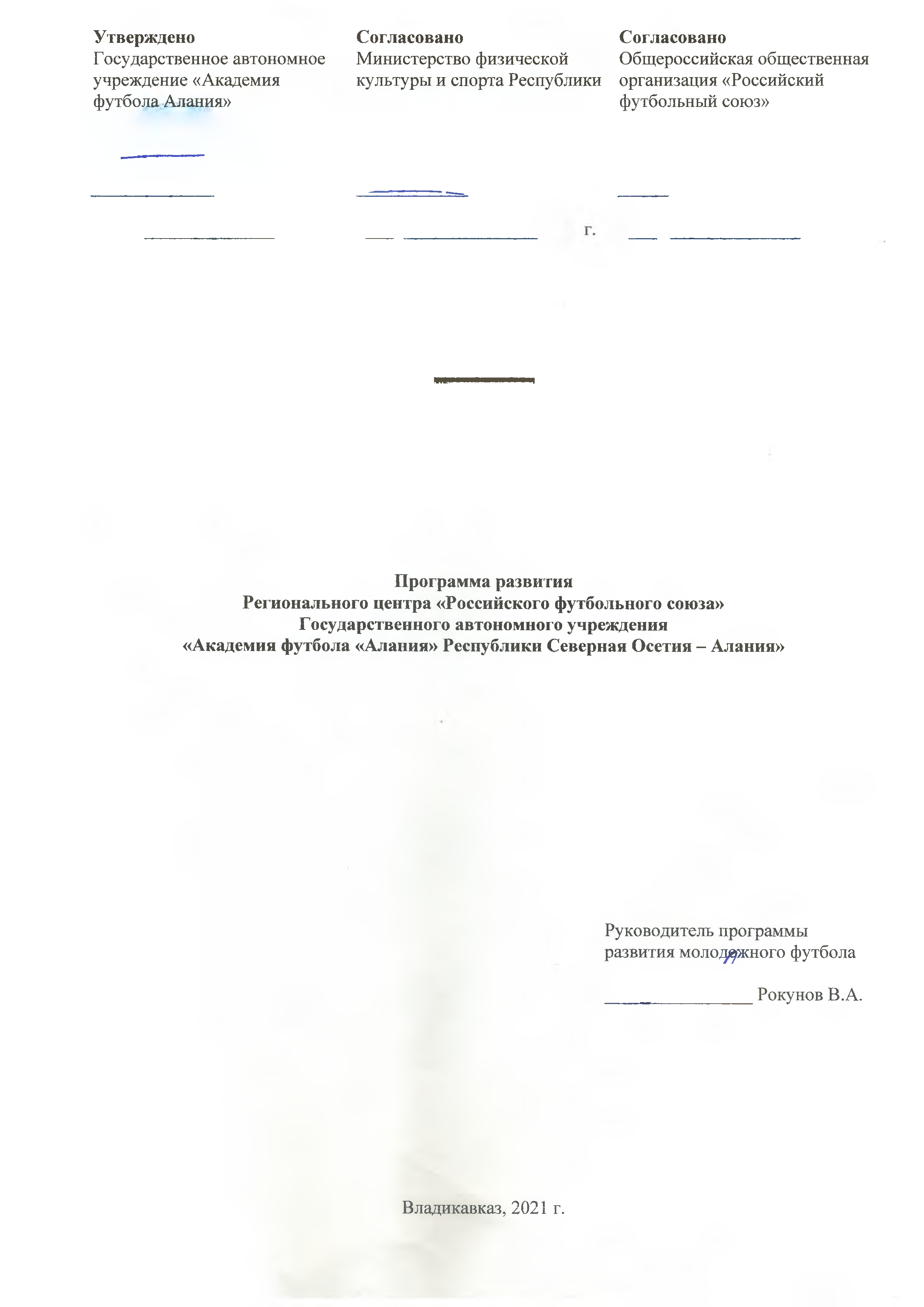 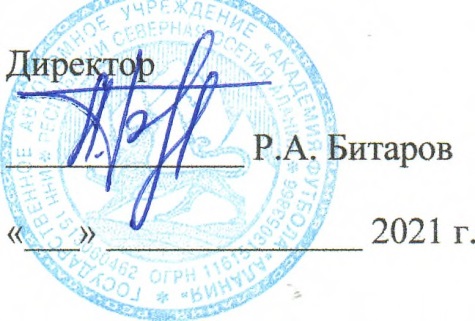 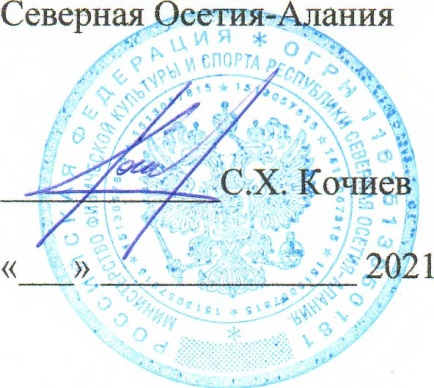 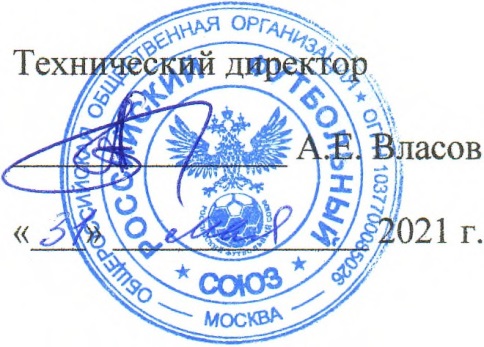 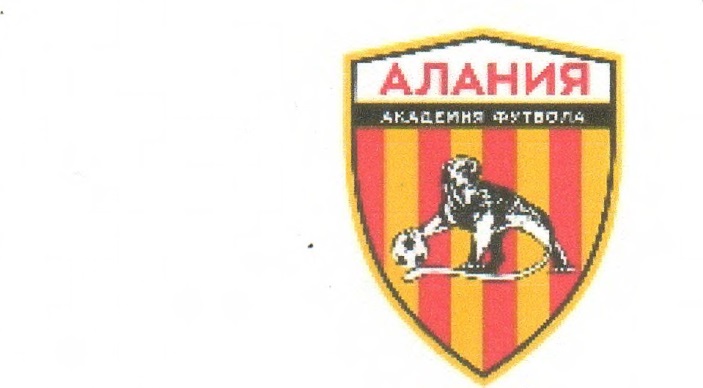 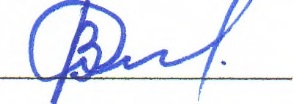 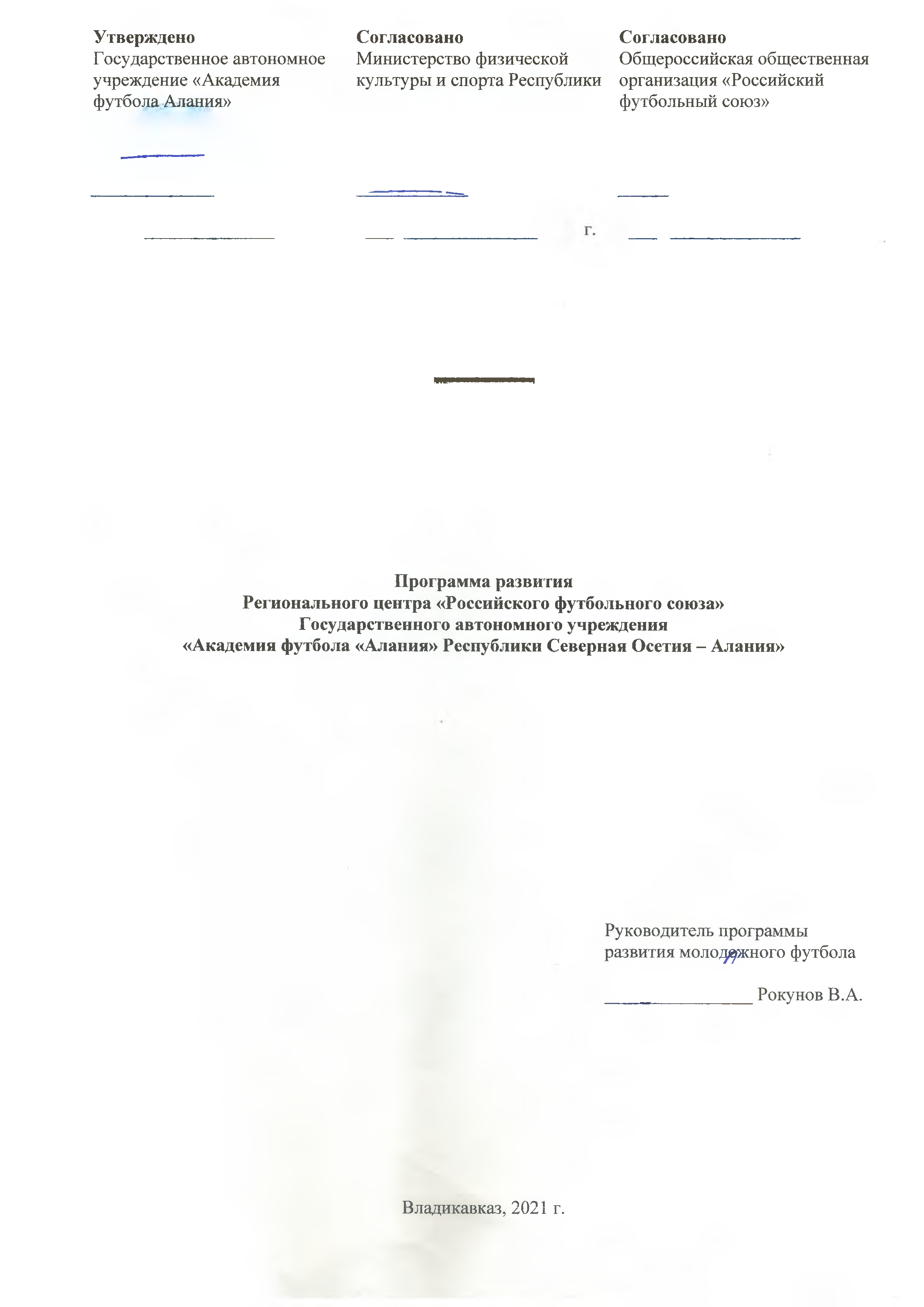 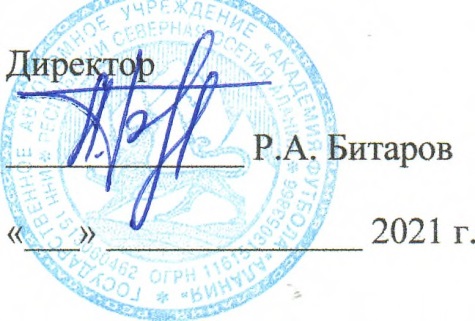 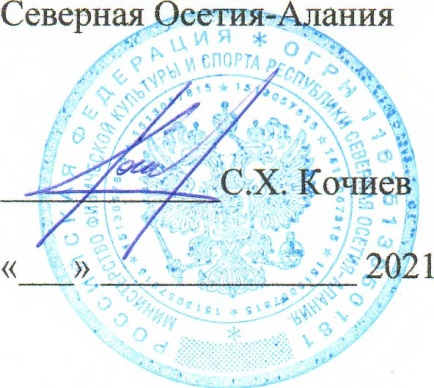 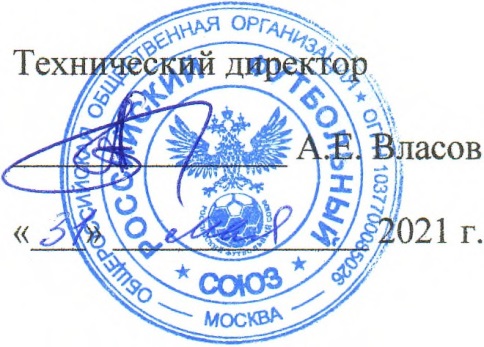 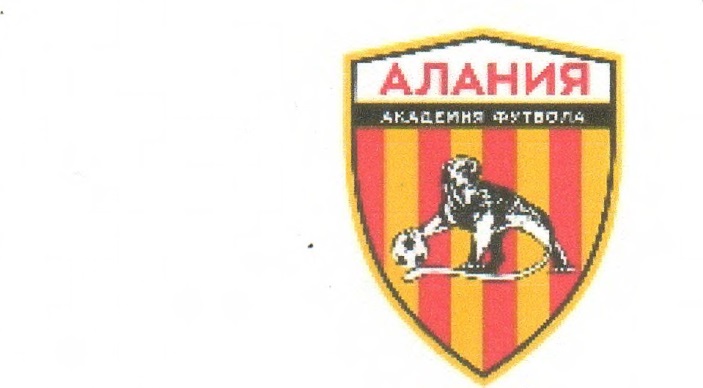 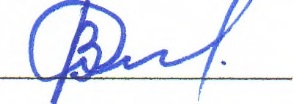 Введение.Немного историиИстория донесла до нас имена двух англичан, представителей коммунистической партии Великобритании, причастных к основанию клуба. Некто Армстронг и Кэмпбелл, будучи молодыми коммунистами, посетили Владикавказ в мае 1916 года, когда британские войска, в составе союзной коалиции временно размещались на юге России во время Первой мировой войны. Тогда в столице Терской губернии был проведен матч, который закончился, более чем убедительной победой родоначальников футбола.В 1921-ом году состоялся первый чемпионат Владикавказа, победителем которого «вследствие троекратного отказа со стороны «КЛС» от участия в финальном матче был признан «Юнитас», удерживавший затем первенство в течение трех лет. Затем клуб объединили с только что образованным клубом комсомола — «Спартаком». Объединенному клубу дали название КИМ (коммунистический интернационал молодежи). Однако под этим названием клуб просуществовал недолго. В 1924-ом кимовцы были переименованы в Спортклуб имени Ленина. Первый по-настоящему большой успех нашу команду ждал в 1969 году. Через десять дней после завершения зональных соревнований на нейтральном поле в Симферополе стартовал финальный турнир, в котором помимо спартаковцев выступали днепропетровский «Днепр», хабаровский СКА и вильнюсский «Жальгирис». В споре между собой им предстояло выяснить, кому достанется путевка в высшую лигу СССР. В непростой борьбе наша команда сумела занять первое место и впервые в своей истории завоевала право выступать в элитном дивизионе советского футбола.Сезон 1995 года стал звездным для Северной Осетии. Победа «Спартака-Алании» в чемпионате России была более чем убедительной: преимущество над восемью соперниками исчислялись двумя, тремя, пятью и более мячами. Практически без замен отыграли Тетрадзе, Хапов, Яновский, Пагаев, Тедеев и другие представители «старой гвардии». В 95-м, спустя два года, во Владикавказ вернулся еврофутбол. На сей раз жребий выбрал в соперники знаменитый «Ливерпуль». Открыв счет (Касымов со штрафного), осетинская команда в итоге проиграла 1:2. Особенно обидным получился гол Стива Макманамана, забитый практически с нулевого угла. В ответном поединке в Англии «Алания» упустила немало возможностей для общего успеха, но счет в этой встрече так и не был открыт.10 февраля 2014 года наблюдательный совет «Алании» принял решение о снятии клуба с участия в чемпионате России и о прекращении деятельности клуба как юридического лица из-за накопленного долга. 18 июня 2016 года правительство республики приняло решение о расформировании футбольного клуба «Алания» и создании на его базе новой команды под названием «Спартак» с бюджетным финансированием. На протяжении трёх сезонов «Спартак» был единственной командой, представляющей республику в чемпионате России, играя в ПФЛ.На сезон-2019/20 в ПФЛ заявились «Спартак-Владикавказ» и «Алания Владикавказ». Владельцем 100% акций новой «Алании» стал Данил Гур иев. На презентации новой «Алании» руководством клуба было объявлено о цели вернуть «Аланию» в элиту российского футбола в ближайшем будущем.15 июля 2019 года Глава Республики Северная Осетия- Алания Вячеслав Зелимханович Битаров анонсировал скорое появление в Северной Осетии детской футбольной академии, это позволит вырастить новое поколение профессионалов, которое подтвердит заслуженный статус спортивного региона. Через год 24.08.2020 состоялось открытие «Академии футбола «Алания»Наша цель - зрелищный футбол, в котором удовольствие получает как сам игрок, так и зритель.Программа направлена на решение следующих задач: - вовлечение детей и юношей в занятие футболом; - пропаганда здорового образа жизни; - организация круглогодичного учебно-тренировочного процесса в соответствии с нормативно-правовыми основами, регулирующими деятельность спортивных школ; - осуществление взаимодействия с федеральными, республиканскими и иными органами государственной власти и управления в области развития спорта и футбола в частности; - подготовка резерва для футбольного клуба «Алания»; - подготовка кандидатов в юношеские сборные России по футболу, в молодежную сборную России по футболу, в сборные команды ЮФО и СКФО; - пропаганда и популяризация футбола в регионе; - подготовка высококвалифицированных футболистов;  - подготовка высококвалифицированных тренеров и специалистов в области футбола; - улучшение инфраструктуры Академии и смежных школ.ФИЛОСОФИЯ АФ «АЛАНИЯ»Обязательным условием успешной работы Академии является воспитание у ребёнка потребности к занятиям спортом, любви к футболу, своему городу и республики, почитание традиций, желание развиваться и получать новые навыки и умения футболиста, причём делать это он должен самостоятельно, а не по указанию тренера или родителей. Он должен испытывать гордость за то, что является частью Академии, за успехи ФК «Алания», а также команд других возрастных групп - это основа патриотизма и база успеха в будущем.Основная цель в работе с молодыми футболистами заключается в создании здоровой личности в биологическом, психологическом и социологическом смысле. Только полноценно-развитая личность может достичь больших результатов.Каждый тренер нашей Академии должен знать основные фазы биологического, психологического и социологического развития молодых футболистов. Любой молодой футболист – это индивидуальность. Необходимо в рабочем процессе уважать особенность каждого спортсмена и не навязывать ему свою «модель» во что бы то ни стало. Правильно разработанная основа физической, технической, тактической и других видов подготовки является основной предпосылкой для великих достижений. Тренеры нашей Академии должны ежедневно заниматься обучением и самообучением, чтобы доказывать свою состоятельность, знать основные этапы развития детского и юношеского организма и использовать эту информацию при планировании учебно-тренировочного процесса. Тренер должен владеть необходимым техническими навыками, чтобы в любой момент уметь не только словом, но и личным примером продемонстрировать то, что он требует от футболиста. Тренер должен владеть организационными, педагогическими способностями, обладать умением не только заметить ошибку, но и точно знать, как ее исправить, умело контролировать свою работу.В работе тренера с молодыми футболистами самая главная заповедь — не навреди.Спортивная цель в работе с молодыми футболистами носит перспективный характер. Настоящий спортивный результат тренера не измеряется количеством титулов в соревнованиях, а измеряется числом игроков, которые вошли в основной состав ФК «Алания», в юношеские и молодёжные региональные и национальные сборные страны.Наша главная цель - подготовка футболистов для главной команды ФК «АЛАНИЯ».Обзор. Текущее положениеОбщая характеристика системы подготовки резерва в регионе.В Республике Северная Осетия, кроме АФ «Алания», работают и развиваются еще три городские бюджетные спортивные школы с отделением - «футбол» и десять районных футбольных школ.  В 2020 году со спортивными школами г. Владикавказа (ГАУ "СШ футбола "Юность" им. Н.З. Папелишвили" численность – 943 мальчиков / девочек – 0; ГАУ "СШОР "Спартак-Алания" численность – 546 мальчиков / девочек – 0; МАУ "СШ «Владикавказская академия спорта" численность – 308 мальчиков / девочек – 0) подписаны соглашения, в период ноябрь-декабрь 2022 года будут подписаны соглашения о взаимодействии с районными футбольными школами (всего 11) и будут включены в общую структуру АкадемииПеред спортивными футбольными школами ставятся задача о переходе на единую программу подготовки футболистов (программы РФС), подготовка резерва в АФ «Алания», обучение и повышение квалификации тренерского состава, а также развитие массового футбола.Взаимодействие осуществляется и планируется осуществлять по следующим направлениям: Семинар по спортивной психологии для тренеров и воспитанников АФ «Алания», для тренеров других школ Республики СО-Алания.Переатестация лицензий: С-РФС (2 чел.) Обучение на С-УЕФА (33чел АФ «Алания» и тренеры РСО-А).Обеспечение методическими материалами и инвентарем (во все футбольные школы переданы программы РФС, в районные – программы РФС). Регулярные мастер-классы по «Программам подготовки футболистов 6-17 лет».Совместные соревнования и турниры.Прием нормативов (тесты РФС).Таблица 2. Общая характеристика участия организаций спортивной подготовки в соревнованиях. Уровень соревнований: в 2023 наконец не было проблем.Ведется работа по улучшению уровня проведения Первенства Республики Северная Осетия-Алания. Инфраструктура учреждения спортивной подготовки.Обеспеченность инвентарём, сопутствующая инфраструктура.ГАУ АФ «Алания» использует в своей работе следующую инфраструктуру:Стадион АФ «Алания» РСО-Алания (г. Владикавказ, проспект Коста, 8), который включает себя:Футбольное поле (размеры 103х65) с искусственным покрытием и освещением, трибуны на 500 мест (стадион 4-й категории), пара переносных стандартных ворот, скамейками для запасных игроков, табло, вышка для видеосъёмки;Футбольное поле (94х62) с искусственным покрытием и освещением, пара переносных стандартных ворот, скамейки для запасных игроков, 6 ворот 5*2м и 8 ворот 1*0,8м.;Футбольные поля расположены рядом.Спортивная площадка (40х20м) на воздухе с искусственное покрытием, заградительной сеткой и освещением, уличные тренажеры (8 шт.), пара мини-футбольных ворот;2 уличные раздевалки (общая площадь 161 кв.м.). В каждой раздевалке 27 мест (9 скамеек на 3 человека) с вешалками, санузел, душевая комната с 4-мя лейками, макет футбольного поля. Малая арена стадиона «Спартак» (г. Владикавказ, ул. Шмулевича, 6):Футбольное поле с натуральным газоном (105х68) и освещением, парой ворот и скамейками запасных, с трибуной на 1500 мест, в наличии табло, вышка для видеосъёмки, 2-е запасных стандартных ворот.На данном поле проводит тренировочные занятия основная и молодежная команда ФК «Алания».Административное здание (4 этажа +мансарда), 1 этаж:1 раздевалка внутренняя (28,2 кв.м.) оборудована: 25 мест (скамейка на 5 чел., вешалки, санузел, душевая комната с 3-я лейками;1 раздевалка внутренняя (18,7 кв.м.) оборудована: санузел, душевая комната с 2-я лейками, 15 индивидуальных шкафчика с вешалками;прачечная (общая площадь 41,6 кв.м.);сушилка (15,1 кв.м.) на 120 пар обуви;столовая (210,6 кв.м.) на 120 мест с пятиразовым питанием футболистов, с одноразовым питанием сотрудников Академии, столы, стулья, место для соблюдения гигиены.2-4 этаж: интернат: 120 мест, 60 комнат (2- и 3-х местное размещение), санузел, душевая комната, кровати, шкаф, стулья), 6 комнат для отдыха (диваны, телевизор, приставки, тумбочка, журнальный стол);4 учебных класса (общая площадь 129,1 кв.м. и вместимостью по 28 чел), оборудованы: парты, стол и тумбочка преподавателя, стулья, шкаф, интерактивная доска, макет футбольного поля. Мансарда: гимнастический зал (104,2 кв.м.), оборудован: турник, пресс, брусья, шведская стенка, коврики, балансирующие и степ-платформы, гимнастическая полусфера, тренажер для развития баланса, скамейки, гимнастические мячи, велотренажер, беговая дорожка, скакалки, амортизирующее покрытие. 12 силовых тренажеров, 3 штанги с блинами, гантели.фитнес зал (70 кв.м.): 2 теннисных стола, степ-платформы, скамейки, эспандеры, паркетное покрытие.2 методических кабинета (на 50 и 30 мест): компьютер, экран, монитор, столы, стулья, шкаф, макет футбольного поля, Wi-Fi;тренерская комната: компьютеры, столы, стулья, шкафы,бухгалтерия, отдел кадров, административные кабинеты.Доп. объекты:Котельная Пост охраныИнвентарь и иное:Экипировка (15 наименований: куртка, цивильный, парадный, тренировочный, ветрозащитный костюмы, кроссовки, шапочка, рюкзак, майка поло и т.д.).Инвентарь и оборудование: мячи, конусы, фишки, маркеры, барьеры, надувные манекены, сетки для игры в теннис-бол, отражатели, различные эспандеры, лестницы, барьеры, разные ворота, манекены, амортизаторы, диск балансировочный и другое.Автобус (на 55 мест) и 2 Газели (по 18 мест).Отличная обеспеченность инфраструктурой, освещение полей и площадки удовлетворительное.Планируется в 2023 году построить стадион с футбольным полем, песчаной площадкой, бассейном и тренажерным залом.ГАУ "СШ футбола "Юность" им. Н.З. Папелишвили" использует в своей работе следующую инфраструктуру:Стадион «Юность» (г. Владикавказ, ул. Леваневского, 53):2 футбольных искусственных поля (105*68, 96*68) со стандартными воротами, скамейками для запасных игроков и освещением; 2 мини футбольных искусственных поля (56*33) со стандартными воротами и освещением;2 спортивных зала (32*16м), пара мини-футбольных ворот, освещение, паркетное покрытие.Трибуна на 1 500 местАдминистративное здание:10 раздевалок:площадью 30,8 кв.м санузел, душевое отделение 1 лейка, 23 места с вешалками и скамейками;30,3 кв.м, санузел, душевое отделение 1 лейка, 22 места с вешалками и скамейками;25,1 кв.м, санузел, душевое отделение 1 лейка, 22 места с вешалками и скамейками;24,8 кв.м, санузел, душевое отделение 1 лейка, 22 места с вешалками и скамейками;22,9 кв.м, санузел, душевое отделение 1 лейка, 22 места с вешалками и скамейками;22,8 кв.м, санузел, душевое отделение 1 лейка, 22 места с вешалками и скамейками;19,1 кв.м, санузел, душевое отделение 1 лейка, 22 места с вешалками и скамейками;19,1 кв.м, санузел, душевое отделение 1 лейка, 22 места с вешалками и скамейками;19,0 кв.м, санузел, душевое отделение 1 лейка, 22 места с вешалками и скамейками;15,6 кв.м, санузел, душевое отделение 1 лейка, 22 места с вешалками и скамейками;медицинский кабинет, оборудован: шкафы, столы, стулья, кушетка, раковина, напольные весы, штанга для измерения роста. Имеется лицензия на мед. деятельность.Инвентарь и иное: Экипировка (10 наименований: куртка, парадный, тренировочный, ветрозащитный костюмы, кроссовки, рюкзак, и т.д.)Инвентарь (мячи, конусы, фишки, барьеры, лестницы, барьеры, разные ворота, другое).2 микроавтобуса Луидор (в каждом – 21 место).Отличная обеспеченность инфраструктурой, освещение полей и площадок удовлетворительное. Стадион нуждается в ремонте и замене искусственного покрытия (2-х футбольных полей и 2-х мини-футбольных полей (56*33м). ГАУ "СШОР "Спартак-Алания" планирует использовать в своей работе стадион «Спартак» (г. Владикавказ, ул. Шмулевича, 6), который находится в стадии строительства. Сдача объекта запланирована на 2024 год. В настоящее время тренировочные занятия проводятся на стадионе «Юность» (г. Владикавказ, ул. Леваневского, 53):Инвентарь и иное:Экипировка (15 наименований: куртка, цивильный, парадный, тренировочный, ветрозащитный костюмы, кроссовки, шапочка, рюкзак, майка поло и т.д.)Инвентарь и оборудование (мячи, конусы, фишки, маркеры, барьеры, надувные манекены, сетки для игры в теннис-бол, отражатели, различные эспандеры, лестницы, разные ворота, амортизаторы, диск балансировочный и другое).МАУ "СШ «Владикавказская академия спорта" использует в своей работе следующую инфраструктуру:Стадион «Металлург» (г. Владикавказ, ул. Глинки, 1):футбольное поле (105*68) с искусственным покрытием со стандартными воротами, скамейками для запасных игроков и освещением; мини-футбольное поле (40*20) с искусственным покрытием, заградительной сеткой;Трибуна на 500 мест;Баскетбольная площадка (30*16м): резиновое покрытие, пара баскетбольных стоек с щитами и кольцами.Административное здание:2 раздевалки (внутренние, площадью: (22,8 кв.м., 19,1 кв.м,), по 25 индивидуальных мест с вешалками, санузел, душевое отделение с 3-я лейками, в каждой раздевалке.медицинский кабинет оборудован: шкафы, столы, стулья, кушетка, раковина, напольные весы, штанга для измерения роста. Имеется лицензия на мед. деятельность. методический кабинет (на 25 мест), компьютер, монитор, экран, шкафы, столы, стулья, макет футбольного поля,тренерская комната: столы, стулья, шкафыДоп. объекты:Пост охраныИнвентарь и иное:Экипировка (15 наименований: куртка, цивильный, парадный, тренировочный, ветрозащитный костюмы, кроссовки, шапочка, рюкзак, майка поло и т.д.)Инвентарь (мячи, конусы, фишки, маркеры, барьеры, лестницы, разные ворота)Обеспеченность инфраструктурой, освещение полей и площадки удовлетворительное. Стадион нуждается в ремонте и замене покрытия основного поля, площадки. Кадры учреждений спортивной подготовкиТаблица 3. Характеристика кадрового ресурса организаций спортивной подготовкиВ течении 2023 года тренеры Академии и спортивных школ прошли переаттестацию на лицензии С-УЕФА, начали обучение на лицензии ПРО-УЕФА, двое С -УЕФА В-УЕФА тренер вратарей, С-РФС тренер по ф/п. Для работы в сфере подготовки резерва есть желающие поступить на обучение на лицензии С-УЕФА, В-УЕФА и другие лицензии, но они не смогли пройти отбор по причине множества заявок. Спортивные достижения региона / организации спортивной подготовки.Таблица 4. Характеристика спортивных достиженийАкадемия футбола «Алания» образовалась в 2020 г.В планах стать ведущей Академией на юге России, работа будет вестись в рамках соглашения, которое заключили РФС, Минспорта России, правительство Северной Осетии и федерация футбола республики.Таблица 5 Количество учащихся, вошедших в состав сборных команд различного уровня и выпускников, заключивших профессиональный контрактСтруктура управления подготовкой резерва ГАУ «Академия футбола «Алания» (схема)взаимодействие					     взаимодействиепо соглашению					     по соглашениюКуратор Этапы подготовки, динамика групп, ГСС, ВСМТаблица 6.0 Состав групп на этапах подготовки в 2020 годуТаблица 6.1. Состав групп на этапах подготовки в 2021 годуТаблица 6.2. Состав групп на этапах подготовки в 2022 годуТаблица 6.2. Состав групп на этапах подготовки в 2023 годуТаблица 7. Динамика численности футболистов на этапах подготовки в соответствующих группах.Реализация и показатели эффективности программыЦель, задачи, сроки и этапы реализации программыЦель: обеспечить качественное функционирование системы подготовки высококвалифицированных футболистов в ГАУ «Академия футбола «Алания».Задачи:Внедрить Программы РФС по подготовке футболистов, в т.ч. в спортивных организациях РСО-Алания, с которыми осуществляется взаимодействие;Внедрить систему РФС для оценки уровня подготовленности футболистов по этапам;Обеспечить наполнение групп ССМ и ВСМ;Обеспечить наличие групп девочек (2010-2014 г.р. и младше) -	в период 2022 – 2024 гг. обеспечить набор 3-х женских групп (численность занимающихся девочек (девушек) в группе не менее 18 человек, набор с 9-10 лет): 2021 г. – 18 чел., 2022 г.+18 чел., 2023 г. +18 чел., 2024 г.+18 чел. Всего – 72 чел.Обеспечить участие мужских и женских команд в (элитных всероссийских, элитных региональных) соревнованиях и турнирах под эгидой РФС: Первенство России по футболу среди спортивных школ (U-14- U-13)Всероссийские соревнования по футболу среди команд спортивных школ сезона 2021-23(U-16)Кубок РФС по футболу среди юношеских команд U-14 ФНЛ и ПФЛ.Первенство Республики Северная Осетия-Алания (2011гр).Участие в Региональной юношеской лиге возраста 2007гр.-2008грУчастие в Региональной женской лиге возраста 2007/9гр., 20010/12 гр.Обеспечить необходимый уровень спортивной инфраструктуры:-	строительство стадиона с футбольным полем (105х65м),-	строительство футбольного поля (60х40м),- строительство футбольной площадки с искусственным покрытием (40х40м),-	замена покрытий футбольных полей и площадок в школах, с которыми осуществляется сотрудничество.Обеспечить получение 4 (5-й) категории РФС Республиканским стадионом «Спартак» РСО-Алания (г. Владикавказ, ул. Шмулевича, 6); (выполнено)Обучение: -	обучение 32-и тренеров на лицензию С-УЕФА; (выполнено-?-	получение профильного высшего физкультурного образования тренерами спортивных футбольных школ Республики СО-Алания;(выполнено)-	повышение квалификации тренеров путем прохождения дистанционного, практического и теоретического обучения; (выполнено) в 2021/22г-	обучение тренера женской команды на лицензию «С-УЕФА»;-	семинары по программам и методикам РФС. (выполнено)-     переаттестация 16-и тренеров на лицензию С- УЕФА; (выполнено)-	обучение 2-х тренеров на лицензию В-тренер по вратарям; (выполнено-1)-      обучение 2-х тренеров на лицензию В- тренер по физической подготовке; (выполнено-?)-      обучение 2-х тренеров на лицензию А- элитный футбол; -      обучение   тренеров на лицензию В- УЕФА;-      обучение   тренеров на лицензию А- УЕФА;-      обучение   тренеров на лицензию ПРО- УЕФА. (выполнено)2.2.	Целевые показатели реализации программыТаблица 8. Динамика целевых показателейС учетом анализа деятельности за 2021/22 год в Программу развития РЦ РФС на базе ГАУ «Академия футбола «Алания» РСО – Алания» вносятся дополнения и изменения в раздел 3. Мероприятия программы:Мероприятия программы.Таблица 9. План мероприятий на 2021–2025 гг.*в случае утверждения данной поддержки Исполкомом РФС и поступления обоснованной заявки РЦ РФС № п/пНазвание организацииКол-во занимающихся (в т.ч. в возрасте 13-19 лет)Кол-во занимающихся (в т.ч. в возрасте 13-19 лет)Наличие групп по мини-футболу /пляжному футболу (с указанием дисциплины и кол-ва занимающихся)Тип организации (специализированная, комплексная) и ведомственная принадлежностьОбъекты инфраструктуры организации (название, адрес)Удалённость объекта инфраструктуры от офиса организацииУдалённость объекта инфраструктуры от офиса организацииПраво использования объекта инфраструктурыНаличие сертификата РФС на объект инфраструктурыОтметка об использовании инфраструктуры в соревнованиях (используется / не используется)№ п/пНазвание организацииМальчикиДевочкиНаличие групп по мини-футболу /пляжному футболу (с указанием дисциплины и кол-ва занимающихся)Тип организации (специализированная, комплексная) и ведомственная принадлежностьОбъекты инфраструктуры организации (название, адрес)Удалённость объекта инфраструктуры от офиса организацииУдалённость объекта инфраструктуры от офиса организацииПраво использования объекта инфраструктурыНаличие сертификата РФС на объект инфраструктурыОтметка об использовании инфраструктуры в соревнованиях (используется / не используется)ГАУ «Академия футбола «Алания»20165 – Специализированная,Министерство физической культуры и спорта РСО-АланияСтадион АФ «Алания» РСО-Алания(г. Владикавказ, проспект Коста,-8):рядомрядомОпер. управлениедаГАУ «Академия футбола «Алания»20165 – Специализированная,Министерство физической культуры и спорта РСО-Алания2 ПолярядомрядомОпер. УправлениедаГАУ «Академия футбола «Алания»20165 – Специализированная,Министерство физической культуры и спорта РСО-Алания2 ЗаларядомрядомОпер. УправлениеГАУ «Академия футбола «Алания»20165 – Специализированная,Министерство физической культуры и спорта РСО-АланияПлощадкарядомрядомОпер. УправлениеГАУ «Академия футбола «Алания»20165 – Специализированная,Министерство физической культуры и спорта РСО-АланияРаздевалкирядомрядомОпер. УправлениедаГАУ «Академия футбола «Алания»20165 – Специализированная,Министерство физической культуры и спорта РСО-АланияОбщежитиерядомрядомОпер. УправлениеГАУ «Академия футбола «Алания»20165 – Специализированная,Министерство физической культуры и спорта РСО-АланияОфисное зданиерядомрядомОпер. УправлениеГАУ «Академия футбола «Алания»20165 – Специализированная,Министерство физической культуры и спорта РСО-АланияСтоловаярядомрядомОпер. УправлениеГАУ «Академия футбола «Алания»20165 – Специализированная,Министерство физической культуры и спорта РСО-АланияМедицинский кабинетрядомрядомОпер. УправлениеГАУ «Академия футбола «Алания»20165 – Специализированная,Министерство физической культуры и спорта РСО-АланияМетодический кабинетрядомрядомОпер. УправлениеГАУ «Академия футбола «Алания»20165 – Специализированная,Министерство физической культуры и спорта РСО-АланияСтадион «Спартак»(г. Владикавказ, ул. Шмулевича, 6)ГАУ «Академия футбола «Алания»20165 – Специализированная,Министерство физической культуры и спорта РСО-АланияПоле10 км10 кмОпер. УправлениедаГАУ "СШ футбола "Юность" им. Н.З. Папелишвили"936 (936)7 – Специализированная,Министерство физической культуры и спорта РСО-АланияСтадион «Юность», РСО-Алания (г. Владикавказ, ул. Леваневского, 53):рядомрядомОпер. УправлениедаГАУ "СШ футбола "Юность" им. Н.З. Папелишвили"936 (936)7 – Специализированная,Министерство физической культуры и спорта РСО-Алания2 ПолярядомрядомОпер. УправлениедаГАУ "СШ футбола "Юность" им. Н.З. Папелишвили"936 (936)7 – Специализированная,Министерство физической культуры и спорта РСО-Алания2 Мини поля рядомрядомОпер. УправлениедаГАУ "СШ футбола "Юность" им. Н.З. Папелишвили"936 (936)7 – Специализированная,Министерство физической культуры и спорта РСО-Алания2 ЗаларядомрядомОпер. УправлениеГАУ "СШ футбола "Юность" им. Н.З. Папелишвили"936 (936)7 – Специализированная,Министерство физической культуры и спорта РСО-Алания10 РаздевалокрядомрядомОпер. УправлениедаГАУ "СШ футбола "Юность" им. Н.З. Папелишвили"936 (936)7 – Специализированная,Министерство физической культуры и спорта РСО-АланияОфисное зданиерядомрядомОпер. УправлениеГАУ "СШ футбола "Юность" им. Н.З. Папелишвили"936 (936)7 – Специализированная,Министерство физической культуры и спорта РСО-АланияМедицинский кабинетрядомрядомОпер. УправлениеГАУ "СШ футбола "Юность" им. Н.З. Папелишвили"936 (936)7 – Специализированная,Министерство физической культуры и спорта РСО-АланияМетодический кабинетрядомрядомОпер. УправлениеГАУ "СШОР "Спартак-Алания"546 (546)0 – Специализированная,Министерство физической культуры и спорта РСО-АланияСтадион «Спартак»(г. Владикавказ, ул. Шмулевича, 6)В стадии строительстваТренировки проходят на стадионе «Юность», РСО-Алания (г. Владикавказ, ул. Леваневского, 53):Тренировки проходят на стадионе «Юность», РСО-Алания (г. Владикавказ, ул. Леваневского, 53):Тренировки проходят на стадионе «Юность», РСО-Алания (г. Владикавказ, ул. Леваневского, 53):Тренировки проходят на стадионе «Юность», РСО-Алания (г. Владикавказ, ул. Леваневского, 53):1 МАУ "СШ «Владикавказская академия спорта"308 (308)0 – Комплексная,АМС г.Владикавказ.Стадион «Металлург»(г. Владикавказ, ул. Глинки, 1)рядомрядомОпер. Управлениеда1 МАУ "СШ «Владикавказская академия спорта"308 (308)0 – Комплексная,АМС г.Владикавказ.ПолерядомрядомОпер. Управлениеда1 МАУ "СШ «Владикавказская академия спорта"308 (308)0 – Комплексная,АМС г.Владикавказ.Мини полерядомрядомОпер. Управлениеда1 МАУ "СШ «Владикавказская академия спорта"308 (308)0 – Комплексная,АМС г.Владикавказ.Баскетбольная площадкарядомрядомОпер. Управление1 МАУ "СШ «Владикавказская академия спорта"308 (308)0 – Комплексная,АМС г.Владикавказ.РаздевалкирядомрядомОпер. Управлениеда1 МАУ "СШ «Владикавказская академия спорта"308 (308)0 – Комплексная,АМС г.Владикавказ.Офисное зданиерядомрядомОпер. Управление1 МАУ "СШ «Владикавказская академия спорта"308 (308)0 – Комплексная,АМС г.Владикавказ.Медицинский кабинетрядомрядомОпер. управление№ п/пПеречень соревнованийНазвание организацийНазвание организацийНазвание организацийНазвание организаций№ п/пПеречень соревнованийГАУ «Академия футбола «Алания»ГАУ "СШ футбола "Юность" им. Н.З. Папелишвили"ГАУ "СШОР "Спартак-Алания"МАУ "СШ «Владикавказская академия спорта"Подготовительный турнир2012-2014г.р.2007-2016 гр.2007-2015гр.2007-2015гр.Первенство Республики Северная Осетия-Алания среди 2011 г.р.2010 г.р.20062010 г.р.2004-5-62010 г.р.Первенство России по футболу среди спортивных школ СКФО-ЮФО юноши  2009 г.р.   2010 г.р.2008 г.р. 2009 г.р.   2010 г.р.2008 г.р. 2009 г.р.   2009 г.р.   2010 г.р.Первенство России. Всероссийские соревнования по футболу среди команд спортивных школ СКФО-ЮФО юноши -2006 гр.2006 гр.                                2006 гр.Чемпионат России по футболу 3-й дивизион ЮФО-СКФО 2023 г.2005/6 г.р---Региональная ЮФЛ (зона ЮГ)   2007 г.р. 2008 г.р---ЮФЛ (девушки) ЮФЛ (девочки)2007/9 г.р2010/12 г.р---Всероссийский турнир2009-2011г.р.2008-2012г.р.2009-2012г.р.2009-2012г.р.Новогодний турнир2011-2014 г.р.2006-2013 г.р.2006-2013 г.р.2006-2013г.р.№ п/пНазвание специальностиУровень квалификацииКоличествоКоличествоПримечание№ п/пНазвание специальностиУровень квалификациивсегов т.ч. женщинПримечаниеГАУ «Академия футбола «Алания»ГАУ «Академия футбола «Алания»ГАУ «Академия футбола «Алания»ГАУ «Академия футбола «Алания»ГАУ «Академия футбола «Алания»ГАУ «Академия футбола «Алания»Руководитель/директорС - РФС1Переатестация на С- УЕФАМетодистВысшее ФК11Гл. тренер/ Руководитель ПРМФА- УЕФА1ТренерыПРО- УЕФА21- ОбучаетсяТренерыВ- УЕФА2ТренерыС- УЕФА13Тренерыб/л2Обучение на С- УЕФАТренеры по вратарямВ-УЕФА (вр)1ОбучениеТренеры по вратарямб/л1Тренер по физической подготовке С- РФС (по ф/п)1Обучение Врач Высшее (медицинское)2Реабилитолог Высшее1 Обучение на «С-РФС» тренер по ф/пПсихолог Высшее1Массажист Средне-специальное22АналитикВысшее1ВсегоВсегоВсего323ГАУ "СШ футбола "Юность" им. Н.З. Папелишвили"ГАУ "СШ футбола "Юность" им. Н.З. Папелишвили"ГАУ "СШ футбола "Юность" им. Н.З. Папелишвили"ГАУ "СШ футбола "Юность" им. Н.З. Папелишвили"ГАУ "СШ футбола "Юность" им. Н.З. Папелишвили"ГАУ "СШ футбола "Юность" им. Н.З. Папелишвили"Директор«В» УЕФА1Инструктор-методист2 категория3Высшее ФКСт. тренер«В» УЕФА1Тренеры«ПРО» УЕФА1Тренеры«В» УЕФА2ТренерыС –УЕФА6ТренерыНет лицензии15Обучение на С- УЕФАВрачВысшее (медицинское)2ВсегоВсегоВсего31ГАУ "СШОР "Спартак-Алания"ГАУ "СШОР "Спартак-Алания"ГАУ "СШОР "Спартак-Алания"ГАУ "СШОР "Спартак-Алания"ГАУ "СШОР "Спартак-Алания"ГАУ "СШОР "Спартак-Алания"ДиректорВ-УЕФА1Зам. директора2 категория2Методист2 категория3ТренерыПРО-УЕФА0ТренерыС-УЕФА6ТренерыС-РФС3Переаттестация Тренеры2 категория14Обучение на С- УЕФААналитик1Высшее Врач1Высшее Мед/сестра11Высшее ВсегоВсегоВсего321МАУ "СШ «Владикавказская академия спорта" МАУ "СШ «Владикавказская академия спорта" МАУ "СШ «Владикавказская академия спорта" МАУ "СШ «Владикавказская академия спорта" МАУ "СШ «Владикавказская академия спорта" МАУ "СШ «Владикавказская академия спорта" ДиректорВысшее1Методист1Высшее ФКГл. тренер«В» УЕФА1Тренеры«В» УЕФА2Тренеры«С-УЕФА»12С-РФС2Переаттестация б/л2ВрачВысшее 1ВсегоВсегоВсего22Высшее № п/п№ п/пНазвание соревнованийНазвание соревнованийУровень соревнований (всероссийские, межрегиональные, региональные)Уровень соревнований (всероссийские, межрегиональные, региональные)Уровень соревнований (всероссийские, межрегиональные, региональные)Уровень соревнований (всероссийские, межрегиональные, региональные)Уровень соревнований (всероссийские, межрегиональные, региональные)Уровень соревнований (всероссийские, межрегиональные, региональные)Уровень соревнований (всероссийские, межрегиональные, региональные)Уровень соревнований (всероссийские, межрегиональные, региональные)Возраст игроков (лет)Возраст игроков (лет)Возраст игроков (лет)Возраст игроков (лет)Спортивные достиженияСпортивные достиженияСпортивные достиженияПримечаниеПримечаниеПримечаниеПримечаниеПримечаниеГАУ «Академия футбола «Алания»ГАУ «Академия футбола «Алания»ГАУ «Академия футбола «Алания»ГАУ «Академия футбола «Алания»ГАУ «Академия футбола «Алания»ГАУ «Академия футбола «Алания»ГАУ «Академия футбола «Алания»ГАУ «Академия футбола «Алания»ГАУ «Академия футбола «Алания»ГАУ «Академия футбола «Алания»ГАУ «Академия футбола «Алания»ГАУ «Академия футбола «Алания»ГАУ «Академия футбола «Алания»ГАУ «Академия футбола «Алания»ГАУ «Академия футбола «Алания»ГАУ «Академия футбола «Алания»ГАУ «Академия футбола «Алания»ГАУ «Академия футбола «Алания»ГАУ «Академия футбола «Алания»ГАУ «Академия футбола «Алания»ГАУ «Академия футбола «Алания»ГАУ «Академия футбола «Алания»ГАУ «Академия футбола «Алания»ГАУ «Академия футбола «Алания»20232023202320232023202320232023202320232023202320232023202320232023202320232023202320232023202311Финал первенство России среди сборных МРОФинал первенство России среди сборных МРОВсероссийскиеВсероссийскиеВсероссийскиеВсероссийскиеВсероссийскиеВсероссийскиеВсероссийскиеНеНеНеНепроводилисьпроводилисьпроводилисьпроводились22Чемпионат России по футболу 3-й дивизион ЮФО-СКФО Чемпионат России по футболу 3-й дивизион ЮФО-СКФО 17171717777733Финал первенства России по футболу среди спортивных школФинал первенства России по футболу среди спортивных школВсероссийскиеВсероссийскиеВсероссийскиеВсероссийскиеВсероссийскиеВсероссийскиеВсероссийские141414148 8 8 8 Из 16 командИз 16 командИз 16 командИз 16 командИз 16 команд44Финал первенства России по футболу среди спортивных школФинал первенства России по футболу среди спортивных школВсероссийскиеВсероссийскиеВсероссийскиеВсероссийскиеВсероссийскиеВсероссийскиеВсероссийские131313138 8 8 8 Из 16 командИз 16 командИз 16 командИз 16 командИз 16 команд55Всероссийские соревнования по футболу среди спортивных школ СКФО-ЮФО Всероссийские соревнования по футболу среди спортивных школ СКФО-ЮФО МежрегиональныеМежрегиональныеМежрегиональныеМежрегиональныеМежрегиональныеМежрегиональныеМежрегиональныеНетНетНетНетв планев планев планев плане66Первенство России по футболу среди спортивных школ ЮФО-СКФОПервенство России по футболу среди спортивных школ ЮФО-СКФОМежрегиональныеМежрегиональныеМежрегиональныеМежрегиональныеМежрегиональныеМежрегиональныеМежрегиональные14141414111177Первенство России по футболу среди спортивных школ ЮФО-СКФОПервенство России по футболу среди спортивных школ ЮФО-СКФОМежрегиональныеМежрегиональныеМежрегиональныеМежрегиональныеМежрегиональныеМежрегиональныеМежрегиональные13131313111188МЮФЛ-югМЮФЛ-югМежрегиональныеМежрегиональныеМежрегиональныеМежрегиональныеМежрегиональныеМежрегиональныеМежрегиональные161616163333МЮФЛ-югМЮФЛ-югМежрегиональныеМежрегиональныеМежрегиональныеМежрегиональныеМежрегиональныеМежрегиональныеМежрегиональные15151515111199Финал МЮФЛФинал МЮФЛМежрегиональныеМежрегиональныеМежрегиональныеМежрегиональныеМежрегиональныеМежрегиональныеМежрегиональные151515151111ЛЧЛЧЛЧЛЧЛЧ1010Всероссийских соревнований по футболу «Кубок РФС среди футбольных клубов ФНЛ и ПФЛ юношей 2009грВсероссийских соревнований по футболу «Кубок РФС среди футбольных клубов ФНЛ и ПФЛ юношей 2009грМежрегиональныеМежрегиональныеМежрегиональныеМежрегиональныеМежрегиональныеМежрегиональныеМежрегиональные14141414----не проводилине проводилине проводилине проводилине проводили1111Финал Всероссийских соревнований по футболу «Кубок РФС среди футбольных клубов ФНЛ и ПФЛ юношей 2009грФинал Всероссийских соревнований по футболу «Кубок РФС среди футбольных клубов ФНЛ и ПФЛ юношей 2009грВсероссийскиеВсероссийскиеВсероссийскиеВсероссийскиеВсероссийскиеВсероссийскиеВсероссийские14141414----не проводилине проводилине проводилине проводилине проводили1212ЮФЛ (девушки)ЮФЛ (девушки)МежрегиональныеМежрегиональныеМежрегиональныеМежрегиональныеМежрегиональныеМежрегиональныеМежрегиональные14-1614-1614-1614-16101010101313ЮФЛ (девочки)ЮФЛ (девочки)МежрегиональныеМежрегиональныеМежрегиональныеМежрегиональныеМежрегиональныеМежрегиональныеМежрегиональные12-1412-1412-1412-1410101010Не вышли из группНе вышли из группНе вышли из группНе вышли из группНе вышли из групп1414Первенство РСО-А(дети)Первенство РСО-А(дети)РегиональныеРегиональныеРегиональныеРегиональныеРегиональныеРегиональныеРегиональные1111Мы на год младшеМы на год младшеМы на год младшеМы на год младшеМы на год младше20222022202220222022202220222022202220222022202220222022202220222022202220222022202220222022202211Финал первенство России среди сборных МРОФинал первенство России среди сборных МРОВсероссийскиеВсероссийскиеВсероссийскиеВсероссийскиеВсероссийскиеВсероссийскиеВсероссийскиеНеНеНеНеНепроводилисьпроводилисьпроводились22Финал первенства России по футболу среди спортивных школФинал первенства России по футболу среди спортивных школВсероссийскиеВсероссийскиеВсероссийскиеВсероссийскиеВсероссийскиеВсероссийскиеВсероссийские16161616168 8 8 Из 16 командИз 16 командИз 16 командИз 16 командИз 16 команд33Всероссийские соревнования по футболу среди спортивных школ СКФО-ЮФО Всероссийские соревнования по футболу среди спортивных школ СКФО-ЮФО МежрегиональныеМежрегиональныеМежрегиональныеМежрегиональныеМежрегиональныеМежрегиональныеМежрегиональные171717171711155Первенство России по футболу среди спортивных школ ЮФО-СКФОПервенство России по футболу среди спортивных школ ЮФО-СКФОМежрегиональныеМежрегиональныеМежрегиональныеМежрегиональныеМежрегиональныеМежрегиональныеМежрегиональные161616161633366МЮФЛ-югМЮФЛ-югМежрегиональныеМежрегиональныеМежрегиональныеМежрегиональныеМежрегиональныеМежрегиональныеМежрегиональные151515151533377Первенство России по футболу среди спортивных школ ЮФО-СКФОПервенство России по футболу среди спортивных школ ЮФО-СКФОМежрегиональныеМежрегиональныеМежрегиональныеМежрегиональныеМежрегиональныеМежрегиональныеМежрегиональные14141414144-64-64-688Первенство России по футболу среди спортивных школ ЮФО-СКФОПервенство России по футболу среди спортивных школ ЮФО-СКФОМежрегиональныеМежрегиональныеМежрегиональныеМежрегиональныеМежрегиональныеМежрегиональныеМежрегиональные13131313134-64-64-699Всероссийских соревнований по футболу «Кубок РФС среди футбольных клубов ФНЛ и ПФЛ юношей 2008грВсероссийских соревнований по футболу «Кубок РФС среди футбольных клубов ФНЛ и ПФЛ юношей 2008грМежрегиональныеМежрегиональныеМежрегиональныеМежрегиональныеМежрегиональныеМежрегиональныеМежрегиональные14141414141111010Финаал Всероссийских соревнований по футболу «Кубок РФС среди футбольных клубов ФНЛ и ПФЛ юношей 2008грФинаал Всероссийских соревнований по футболу «Кубок РФС среди футбольных клубов ФНЛ и ПФЛ юношей 2008грВсероссийскиеВсероссийскиеВсероссийскиеВсероссийскиеВсероссийскиеВсероссийскиеВсероссийские141414141422212 команд12 команд12 команд12 команд12 команд1111ЖЮФЛЖЮФЛМежрегиональныеМежрегиональныеМежрегиональныеМежрегиональныеМежрегиональныеМежрегиональныеМежрегиональные13-1513-1513-1513-1513-15Не вышли из группНе вышли из группНе вышли из группНе вышли из группНе вышли из групп1212Первенство РСО-А(высший дивизион)Первенство РСО-А(высший дивизион)региональныерегиональныерегиональныерегиональныерегиональныерегиональныерегиональные6661313Первенство РСО-А(первый дивизион)Первенство РСО-А(первый дивизион)региональныерегиональныерегиональныерегиональныерегиональныерегиональныерегиональные2221414Первенство РСО-А(дети)Первенство РСО-А(дети)региональныерегиональныерегиональныерегиональныерегиональныерегиональныерегиональные444На год старше выступалиНа год старше выступалиНа год старше выступалиНа год старше выступалиНа год старше выступали2021 год2021 год2021 год2021 год2021 год2021 год2021 год2021 год2021 год2021 год2021 год2021 год2021 год2021 год2021 год2021 год2021 год2021 год2021 год2021 год2021 год2021 год2021 год2021 год11Финал Первенство России среди сборных МРОФинал Первенство России среди сборных МРОВсероссийскиеВсероссийскиеВсероссийскиеВсероссийскиеВсероссийскиеВсероссийскиеВсероссийские17171717172 2 2 12 воспитанников АФ Алания12 воспитанников АФ Алания12 воспитанников АФ Алания12 воспитанников АФ Алания12 воспитанников АФ Алания22Финал Первенство России среди сборных МРОФинал Первенство России среди сборных МРОВсероссийскиеВсероссийскиеВсероссийскиеВсероссийскиеВсероссийскиеВсероссийскиеВсероссийские16161616162 2 2 12 воспитанников АФ Алания12 воспитанников АФ Алания12 воспитанников АФ Алания12 воспитанников АФ Алания12 воспитанников АФ Алания33Всероссийские соревнования по футболу среди спортивных школ СКФО-ЮФО Всероссийские соревнования по футболу среди спортивных школ СКФО-ЮФО МежрегиональныеМежрегиональныеМежрегиональныеМежрегиональныеМежрегиональныеМежрегиональныеМежрегиональные171717171722244Всероссийские соревнования по футболу среди спортивных школ СКФО-ЮФОВсероссийские соревнования по футболу среди спортивных школ СКФО-ЮФОМежрегиональныеМежрегиональныеМежрегиональныеМежрегиональныеМежрегиональныеМежрегиональныеМежрегиональные16161616165-65-65-655Первенство России по футболу среди спортивных школ ЮФО-СКФОПервенство России по футболу среди спортивных школ ЮФО-СКФОМежрегиональныеМежрегиональныеМежрегиональныеМежрегиональныеМежрегиональныеМежрегиональныеМежрегиональные151515151522266Первенство России по футболу среди спортивных школ ЮФО-СКФОПервенство России по футболу среди спортивных школ ЮФО-СКФОМежрегиональныеМежрегиональныеМежрегиональныеМежрегиональныеМежрегиональныеМежрегиональныеМежрегиональные141414141433377Первенство России по футболу среди спортивных школ ЮФО-СКФОПервенство России по футболу среди спортивных школ ЮФО-СКФОМежрегиональныеМежрегиональныеМежрегиональныеМежрегиональныеМежрегиональныеМежрегиональныеМежрегиональные131313131333388Всероссийских соревнований по футболу «Кубок РФС среди футбольных клубов ФНЛ и ПФЛ юношей 2007грВсероссийских соревнований по футболу «Кубок РФС среди футбольных клубов ФНЛ и ПФЛ юношей 2007грМежрегиональныеМежрегиональныеМежрегиональныеМежрегиональныеМежрегиональныеМежрегиональныеМежрегиональные9-169-169-1699Первенство РСО-А(высший дивизион)Первенство РСО-А(высший дивизион)региональныерегиональныерегиональныерегиональныерегиональныерегиональныерегиональные9991010Первенство РСО-А(первый дивизион)Первенство РСО-А(первый дивизион)региональныерегиональныерегиональныерегиональныерегиональныерегиональныерегиональные3331111Первенство РСО-А(дети)Первенство РСО-А(дети)региональныерегиональныерегиональныерегиональныерегиональныерегиональныерегиональные2222020 год2020 год2020 год2020 год2020 год2020 год2020 год2020 год2020 год2020 год2020 год2020 год2020 год2020 год2020 год2020 год2020 год2020 год2020 год2020 год2020 год2020 год2020 год2020 год11Первенство РСО-АПервенство РСО-Арегиональныерегиональныерегиональныерегиональныерегиональныерегиональныерегиональныерегиональные161616166 6 6 22Первенство России по футболу среди спортивных школ СКФО-ЮФО Первенство России по футболу среди спортивных школ СКФО-ЮФО МежрегиональныеМежрегиональныеМежрегиональныеМежрегиональныеМежрегиональныеМежрегиональныеМежрегиональныеМежрегиональные1616161611133Финал Всероссийских соревнований по футболу среди спортивных школФинал Всероссийских соревнований по футболу среди спортивных школВсероссийскиеВсероссийскиеВсероссийскиеВсероссийскиеВсероссийскиеВсероссийскиеВсероссийскиеВсероссийские161616167 7 7 Из 16 командИз 16 командИз 16 командИз 16 командИз 16 команд44Первенство России по футболу среди спортивных школ СКФО-ЮФО Первенство России по футболу среди спортивных школ СКФО-ЮФО МежрегиональныеМежрегиональныеМежрегиональныеМежрегиональныеМежрегиональныеМежрегиональныеМежрегиональныеМежрегиональные131313132 2 2 55Финал первенства России по футболу среди спортивных школФинал первенства России по футболу среди спортивных школВсероссийскиеВсероссийскиеВсероссийскиеВсероссийскиеВсероссийскиеВсероссийскиеВсероссийскиеВсероссийские13131313121212Из 16 командИз 16 командИз 16 командИз 16 командИз 16 команд66Первенство России по футболу среди спортивных школ СКФО-ЮФОПервенство России по футболу среди спортивных школ СКФО-ЮФОМежрегиональныеМежрегиональныеМежрегиональныеМежрегиональныеМежрегиональныеМежрегиональныеМежрегиональныеМежрегиональные151515152 2 2 77Финал первенства России по футболу среди спортивных школФинал первенства России по футболу среди спортивных школВсероссийскиеВсероссийскиеВсероссийскиеВсероссийскиеВсероссийскиеВсероссийскиеВсероссийскиеВсероссийские1515151514 14 14 Из 16 командИз 16 командИз 16 командИз 16 командИз 16 команд88Первенство России по футболу среди спортивных школ СКФО-ЮФОПервенство России по футболу среди спортивных школ СКФО-ЮФОМежрегиональныеМежрегиональныеМежрегиональныеМежрегиональныеМежрегиональныеМежрегиональныеМежрегиональныеМежрегиональные141414142 2 2 99Финал первенства России по футболу среди спортивных школФинал первенства России по футболу среди спортивных школВсероссийскиеВсероссийскиеВсероссийскиеВсероссийскиеВсероссийскиеВсероссийскиеВсероссийскиеВсероссийские141414149 место9 место9 местоИз 16 командИз 16 командИз 16 командИз 16 командИз 16 командГАУ «СШ футбола "Юность" им. Н.З. Папелишвили"ГАУ «СШ футбола "Юность" им. Н.З. Папелишвили"ГАУ «СШ футбола "Юность" им. Н.З. Папелишвили"ГАУ «СШ футбола "Юность" им. Н.З. Папелишвили"ГАУ «СШ футбола "Юность" им. Н.З. Папелишвили"ГАУ «СШ футбола "Юность" им. Н.З. Папелишвили"ГАУ «СШ футбола "Юность" им. Н.З. Папелишвили"ГАУ «СШ футбола "Юность" им. Н.З. Папелишвили"ГАУ «СШ футбола "Юность" им. Н.З. Папелишвили"ГАУ «СШ футбола "Юность" им. Н.З. Папелишвили"ГАУ «СШ футбола "Юность" им. Н.З. Папелишвили"ГАУ «СШ футбола "Юность" им. Н.З. Папелишвили"ГАУ «СШ футбола "Юность" им. Н.З. Папелишвили"ГАУ «СШ футбола "Юность" им. Н.З. Папелишвили"ГАУ «СШ футбола "Юность" им. Н.З. Папелишвили"ГАУ «СШ футбола "Юность" им. Н.З. Папелишвили"ГАУ «СШ футбола "Юность" им. Н.З. Папелишвили"ГАУ «СШ футбола "Юность" им. Н.З. Папелишвили"ГАУ «СШ футбола "Юность" им. Н.З. Папелишвили"ГАУ «СШ футбола "Юность" им. Н.З. Папелишвили"ГАУ «СШ футбола "Юность" им. Н.З. Папелишвили"ГАУ «СШ футбола "Юность" им. Н.З. Папелишвили"ГАУ «СШ футбола "Юность" им. Н.З. Папелишвили"ГАУ «СШ футбола "Юность" им. Н.З. Папелишвили"202320232023202320232023202320232023202320232023202320232023202320232023202320232023202320232023№ п/п№ п/пНазвание соревнованийНазвание соревнованийНазвание соревнованийНазвание соревнованийНазвание соревнованийНазвание соревнованийУровень соревнований (всероссийские, межрегиональные, региональные)Уровень соревнований (всероссийские, межрегиональные, региональные)Уровень соревнований (всероссийские, межрегиональные, региональные)Уровень соревнований (всероссийские, межрегиональные, региональные)Возраст игроков (лет)Возраст игроков (лет)Возраст игроков (лет)Возраст игроков (лет)Возраст игроков (лет)Спортивные достиженияСпортивные достиженияПримечаниеПримечаниеПримечаниеПримечаниеПримечание11Первенство России ЮФО/СКФОПервенство России ЮФО/СКФОПервенство России ЮФО/СКФОПервенство России ЮФО/СКФОПервенство России ЮФО/СКФОПервенство России ЮФО/СКФОМежрегиональныеМежрегиональныеМежрегиональныеМежрегиональные1616161616высшая юношеская лигавысшая юношеская лигавысшая юношеская лигавысшая юношеская лигавысшая юношеская лига22Первенство России ЮФО/СКФОПервенство России ЮФО/СКФОПервенство России ЮФО/СКФОПервенство России ЮФО/СКФОПервенство России ЮФО/СКФОПервенство России ЮФО/СКФОПервенство России ЮФО/СКФОМежрегиональныеМежрегиональныеМежрегиональные1515151515высшая юношеская лигавысшая юношеская лигавысшая юношеская лигавысшая юношеская лигавысшая юношеская лига33Первенство России ЮФО/СКФОПервенство России ЮФО/СКФОПервенство России ЮФО/СКФОПервенство России ЮФО/СКФОПервенство России ЮФО/СКФОПервенство России ЮФО/СКФОПервенство России ЮФО/СКФОМежрегиональныеМежрегиональныеМежрегиональные141414141444Первенство России ЮФО/СКФОПервенство России ЮФО/СКФОПервенство России ЮФО/СКФОПервенство России ЮФО/СКФОПервенство России ЮФО/СКФОПервенство России ЮФО/СКФОПервенство России ЮФО/СКФОМежрегиональныеМежрегиональныеМежрегиональные131313131355Первенство РСО-А(дети)Первенство РСО-А(дети)Первенство РСО-А(дети)Первенство РСО-А(дети)Первенство РСО-А(дети)Первенство РСО-А(дети)Первенство РСО-А(дети)региональныерегиональныерегиональные121212121220222022202220222022202220222022202220222022202220222022202220222022202220222022202220222022202211Первенство России ЮФО/СКФОПервенство России ЮФО/СКФОПервенство России ЮФО/СКФОПервенство России ЮФО/СКФОПервенство России ЮФО/СКФОПервенство России ЮФО/СКФОМежрегиональныеМежрегиональныеМежрегиональныеМежрегиональные1616161616171722Первенство России ЮФО/СКФОПервенство России ЮФО/СКФОПервенство России ЮФО/СКФОПервенство России ЮФО/СКФОПервенство России ЮФО/СКФОПервенство России ЮФО/СКФОМежрегиональныеМежрегиональныеМежрегиональныеМежрегиональные151515151544высшая юношеская лигавысшая юношеская лигавысшая юношеская лигавысшая юношеская лигавысшая юношеская лига33Первенство России ЮФО/СКФОПервенство России ЮФО/СКФОПервенство России ЮФО/СКФОПервенство России ЮФО/СКФОПервенство России ЮФО/СКФОПервенство России ЮФО/СКФОМежрегиональныеМежрегиональныеМежрегиональныеМежрегиональные1414141414Не вышел из группыНе вышел из группы44Первенство России ЮФО/СКФОПервенство России ЮФО/СКФОПервенство России ЮФО/СКФОПервенство России ЮФО/СКФОПервенство России ЮФО/СКФОПервенство России ЮФО/СКФОМежрегиональныеМежрегиональныеМежрегиональныеМежрегиональные1313131313Не вышел из группыНе вышел из группы55Первенство РСО-А(дети)Первенство РСО-А(дети)Первенство РСО-А(дети)Первенство РСО-А(дети)Первенство РСО-А(дети)Первенство РСО-А(дети)региональныерегиональныерегиональныерегиональные1120212021202120212021202120212021202120212021202120212021202120212021202120212021202120212021202111Первенство РСО-АПервенство РСО-АПервенство РСО-АПервенство РСО-АПервенство РСО-АРегиональныеРегиональныеРегиональныеРегиональныеРегиональныеРегиональные1111111 место1 место1 место1 место22Первенство России ЮФО/СКФОПервенство России ЮФО/СКФОПервенство России ЮФО/СКФОПервенство России ЮФО/СКФОПервенство России ЮФО/СКФОМежрегиональныеМежрегиональныеМежрегиональныеМежрегиональныеМежрегиональныеМежрегиональные131313Не вышел из группыНе вышел из группыНе вышел из группыНе вышел из группы33Первенство России ЮФО/СКФОПервенство России ЮФО/СКФОПервенство России ЮФО/СКФОПервенство России ЮФО/СКФОПервенство России ЮФО/СКФОМежрегиональныеМежрегиональныеМежрегиональныеМежрегиональныеМежрегиональныеМежрегиональные141414Не игралНе игралНе игралНе играл44Первенство России ЮФО/СКФОПервенство России ЮФО/СКФОПервенство России ЮФО/СКФОПервенство России ЮФО/СКФОПервенство России ЮФО/СКФОМежрегиональныеМежрегиональныеМежрегиональныеМежрегиональныеМежрегиональныеМежрегиональные151515999955Первенство России ЮФО/СКФОПервенство России ЮФО/СКФОПервенство России ЮФО/СКФОПервенство России ЮФО/СКФОПервенство России ЮФО/СКФОМежрегиональныеМежрегиональныеМежрегиональныеМежрегиональныеМежрегиональныеМежрегиональные1616165555В 2020 не учувствовали в соревнованиях (пандемия)В 2020 не учувствовали в соревнованиях (пандемия)В 2020 не учувствовали в соревнованиях (пандемия)В 2020 не учувствовали в соревнованиях (пандемия)В 2020 не учувствовали в соревнованиях (пандемия)В 2020 не учувствовали в соревнованиях (пандемия)В 2020 не учувствовали в соревнованиях (пандемия)В 2020 не учувствовали в соревнованиях (пандемия)В 2020 не учувствовали в соревнованиях (пандемия)В 2020 не учувствовали в соревнованиях (пандемия)В 2020 не учувствовали в соревнованиях (пандемия)В 2020 не учувствовали в соревнованиях (пандемия)В 2020 не учувствовали в соревнованиях (пандемия)В 2020 не учувствовали в соревнованиях (пандемия)В 2020 не учувствовали в соревнованиях (пандемия)В 2020 не учувствовали в соревнованиях (пандемия)В 2020 не учувствовали в соревнованиях (пандемия)В 2020 не учувствовали в соревнованиях (пандемия)В 2020 не учувствовали в соревнованиях (пандемия)В 2020 не учувствовали в соревнованиях (пандемия)В 2020 не учувствовали в соревнованиях (пандемия)В 2020 не учувствовали в соревнованиях (пандемия)В 2020 не учувствовали в соревнованиях (пандемия)В 2020 не учувствовали в соревнованиях (пандемия)2019 год2019 год2019 год2019 год2019 год2019 год2019 год2019 год2019 год2019 год2019 год2019 год2019 год2019 год2019 год2019 год2019 год2019 год2019 год2019 год2019 год2019 год2019 год2019 год№ п/п№ п/пНазвание соревнованийНазвание соревнованийНазвание соревнованийНазвание соревнованийНазвание соревнованийУровень соревнований (всероссийские, межрегиональные, региональные)Уровень соревнований (всероссийские, межрегиональные, региональные)Уровень соревнований (всероссийские, межрегиональные, региональные)Уровень соревнований (всероссийские, межрегиональные, региональные)Уровень соревнований (всероссийские, межрегиональные, региональные)Уровень соревнований (всероссийские, межрегиональные, региональные)Возраст игроков (лет)Возраст игроков (лет)Возраст игроков (лет)Спортивные достиженияСпортивные достиженияСпортивные достиженияСпортивные достиженияПримечаниеПримечаниеПримечаниеПримечание11Первенство РСО-АПервенство РСО-АПервенство РСО-АПервенство РСО-АПервенство РСО-АРегиональныеРегиональныеРегиональныеРегиональныеРегиональныеРегиональные1313135 место5 место5 место5 место22Первенство России ЮФО/СКФОПервенство России ЮФО/СКФОПервенство России ЮФО/СКФОПервенство России ЮФО/СКФОПервенство России ЮФО/СКФОМежрегиональныеМежрегиональныеМежрегиональныеМежрегиональныеМежрегиональныеМежрегиональные1414144 место4 место4 место4 место33Первенство России ЮФО/СКФОПервенство России ЮФО/СКФОПервенство России ЮФО/СКФОПервенство России ЮФО/СКФОПервенство России ЮФО/СКФОМежрегиональныеМежрегиональныеМежрегиональныеМежрегиональныеМежрегиональныеМежрегиональные1515152 место2 место2 место2 место44Первенство России ЮФО/СКФОПервенство России ЮФО/СКФОПервенство России ЮФО/СКФОПервенство России ЮФО/СКФОПервенство России ЮФО/СКФОМежрегиональныеМежрегиональныеМежрегиональныеМежрегиональныеМежрегиональныеМежрегиональные1616163 место3 место3 место3 место55Финал Первенство России среди сборных МРОФинал Первенство России среди сборных МРОФинал Первенство России среди сборных МРОФинал Первенство России среди сборных МРОФинал Первенство России среди сборных МРОВсероссийскиеВсероссийскиеВсероссийскиеВсероссийскиеВсероссийскиеВсероссийские1616165 место5 место5 место5 место66Первенство России- нац. отбор в юнош. лигу УЕФАПервенство России- нац. отбор в юнош. лигу УЕФАПервенство России- нац. отбор в юнош. лигу УЕФАПервенство России- нац. отбор в юнош. лигу УЕФАПервенство России- нац. отбор в юнош. лигу УЕФАМежрегиональныеМежрегиональныеМежрегиональныеМежрегиональныеМежрегиональныеМежрегиональные1717172 место2 место2 место2 место77Финал Первенства России нац. Отбор в юношескую лигу УЕФАФинал Первенства России нац. Отбор в юношескую лигу УЕФАФинал Первенства России нац. Отбор в юношескую лигу УЕФАФинал Первенства России нац. Отбор в юношескую лигу УЕФАФинал Первенства России нац. Отбор в юношескую лигу УЕФАМежрегиональныеМежрегиональныеМежрегиональныеМежрегиональныеМежрегиональныеМежрегиональные1717173 место3 место3 место3 место88Финал Первенство России среди сборных МРОФинал Первенство России среди сборных МРОФинал Первенство России среди сборных МРОФинал Первенство России среди сборных МРОФинал Первенство России среди сборных МРОВсероссийскиеВсероссийскиеВсероссийскиеВсероссийскиеВсероссийскиеВсероссийские1717176 место6 место6 место6 место2018 год2018 год2018 год2018 год2018 год2018 год2018 год2018 год2018 год2018 год2018 год2018 год2018 год2018 год2018 год2018 год2018 год2018 год2018 год2018 год2018 год2018 год2018 год2018 год11Первенство РСО-АПервенство РСО-АПервенство РСО-АПервенство РСО-АПервенство РСО-АРегиональныеРегиональныеРегиональныеРегиональныеРегиональныеРегиональные1313131 место1 место1 место1 место22Кубок России ЮФО/СКФОКубок России ЮФО/СКФОКубок России ЮФО/СКФОКубок России ЮФО/СКФОКубок России ЮФО/СКФОРегиональныеРегиональныеРегиональныеРегиональныеРегиональныеРегиональные1414142 место2 место2 место2 место33Финал Кубка России ЮФО/СКФОФинал Кубка России ЮФО/СКФОФинал Кубка России ЮФО/СКФОФинал Кубка России ЮФО/СКФОФинал Кубка России ЮФО/СКФОРегиональныеРегиональныеРегиональныеРегиональныеРегиональныеРегиональные14141414 место14 место14 место14 место44Первенство России ЮФО/СКФО Первой лигиПервенство России ЮФО/СКФО Первой лигиПервенство России ЮФО/СКФО Первой лигиПервенство России ЮФО/СКФО Первой лигиПервенство России ЮФО/СКФО Первой лигиРегиональныеРегиональныеРегиональныеРегиональныеРегиональныеРегиональные1515151 место1 место1 место1 место55Первенство России ЮФО/СКФО Первенство России ЮФО/СКФО Первенство России ЮФО/СКФО Первенство России ЮФО/СКФО Первенство России ЮФО/СКФО РегиональныеРегиональныеРегиональныеРегиональныеРегиональныеРегиональные1616161 место1 место1 место1 место66Финал Первенство России среди сборных МРОФинал Первенство России среди сборных МРОФинал Первенство России среди сборных МРОФинал Первенство России среди сборных МРОФинал Первенство России среди сборных МРОВсероссийскиеВсероссийскиеВсероссийскиеВсероссийскиеВсероссийскиеВсероссийские1616161 место1 место1 место1 место17 игроков стали победителями17 игроков стали победителями17 игроков стали победителями17 игроков стали победителямиГАУ "СШОР "Спартак-Алания"ГАУ "СШОР "Спартак-Алания"ГАУ "СШОР "Спартак-Алания"ГАУ "СШОР "Спартак-Алания"ГАУ "СШОР "Спартак-Алания"ГАУ "СШОР "Спартак-Алания"ГАУ "СШОР "Спартак-Алания"ГАУ "СШОР "Спартак-Алания"ГАУ "СШОР "Спартак-Алания"ГАУ "СШОР "Спартак-Алания"ГАУ "СШОР "Спартак-Алания"ГАУ "СШОР "Спартак-Алания"ГАУ "СШОР "Спартак-Алания"ГАУ "СШОР "Спартак-Алания"ГАУ "СШОР "Спартак-Алания"ГАУ "СШОР "Спартак-Алания"ГАУ "СШОР "Спартак-Алания"ГАУ "СШОР "Спартак-Алания"ГАУ "СШОР "Спартак-Алания"ГАУ "СШОР "Спартак-Алания"ГАУ "СШОР "Спартак-Алания"ГАУ "СШОР "Спартак-Алания"ГАУ "СШОР "Спартак-Алания"ГАУ "СШОР "Спартак-Алания"202320232023202320232023202320232023202320232023202320232023202320232023202320232023202320232023№ п/п№ п/пНазвание соревнованийНазвание соревнованийНазвание соревнованийНазвание соревнованийУровень соревнований (всероссийские, межрегиональные, региональные)Уровень соревнований (всероссийские, межрегиональные, региональные)Уровень соревнований (всероссийские, межрегиональные, региональные)Уровень соревнований (всероссийские, межрегиональные, региональные)Уровень соревнований (всероссийские, межрегиональные, региональные)Уровень соревнований (всероссийские, межрегиональные, региональные)Возраст игроков (лет)Возраст игроков (лет)Возраст игроков (лет)Возраст игроков (лет)Возраст игроков (лет)Спортивные достиженияСпортивные достиженияСпортивные достиженияСпортивные достиженияПримечаниеПримечаниеПримечание11Первенство России ЮФО/СКФОПервенство России ЮФО/СКФОПервенство России ЮФО/СКФОПервенство России ЮФО/СКФОМежрегиональныеМежрегиональныеМежрегиональныеМежрегиональныеМежрегиональныеМежрегиональные1616161616высшая юношеская лигавысшая юношеская лигавысшая юношеская лига22Первенство России ЮФО/СКФОПервенство России ЮФО/СКФОПервенство России ЮФО/СКФОПервенство России ЮФО/СКФОМежрегиональныеМежрегиональныеМежрегиональныеМежрегиональныеМежрегиональныеМежрегиональные1515151515высшая юношеская лигавысшая юношеская лигавысшая юношеская лига33Первенство России ЮФО/СКФОПервенство России ЮФО/СКФОПервенство России ЮФО/СКФОПервенство России ЮФО/СКФОМежрегиональныеМежрегиональныеМежрегиональныеМежрегиональныеМежрегиональныеМежрегиональные141414141444Первенство России ЮФО/СКФОПервенство России ЮФО/СКФОПервенство России ЮФО/СКФОПервенство России ЮФО/СКФОМежрегиональныеМежрегиональныеМежрегиональныеМежрегиональныеМежрегиональныеМежрегиональные131313131355Первенство РСО-АПервенство РСО-АПервенство РСО-АПервенство РСО-АРегиональныеРегиональныеРегиональныеРегиональныеРегиональныеРегиональные17171717171 дивизион1 дивизион1 дивизион66Первенство РСО-А(дети)Первенство РСО-А(дети)Первенство РСО-А(дети)Первенство РСО-А(дети)региональныерегиональныерегиональныерегиональныерегиональныерегиональные121212121220222022202220222022202220222022202220222022202220222022202220222022202220222022202220222022202211Первенство России ЮФО/СКФОПервенство России ЮФО/СКФОПервенство России ЮФО/СКФОПервенство России ЮФО/СКФОМежрегиональныеМежрегиональныеМежрегиональныеМежрегиональныеМежрегиональныеМежрегиональные1616161616666622Первенство России ЮФО/СКФОПервенство России ЮФО/СКФОПервенство России ЮФО/СКФОПервенство России ЮФО/СКФОМежрегиональныеМежрегиональныеМежрегиональныеМежрегиональныеМежрегиональныеМежрегиональные15151515153333высшая юношеская лигавысшая юношеская лигавысшая юношеская лига33Первенство России ЮФО/СКФОПервенство России ЮФО/СКФОПервенство России ЮФО/СКФОПервенство России ЮФО/СКФОМежрегиональныеМежрегиональныеМежрегиональныеМежрегиональныеМежрегиональныеМежрегиональные1414141414Не вышел из группыНе вышел из группыНе вышел из группыНе вышел из группы44Первенство России ЮФО/СКФОПервенство России ЮФО/СКФОПервенство России ЮФО/СКФОПервенство России ЮФО/СКФОМежрегиональныеМежрегиональныеМежрегиональныеМежрегиональныеМежрегиональныеМежрегиональные1313131313Не вышел из группыНе вышел из группыНе вышел из группыНе вышел из группы55Первенство РСО-АПервенство РСО-АПервенство РСО-АРегиональныеРегиональныеРегиональныеРегиональныеРегиональныеРегиональныеРегиональные17171717179 место9 место9 место9 место9 место1 дивизион1 дивизион66Первенство РСО-А(дети)Первенство РСО-А(дети)Первенство РСО-А(дети)региональныерегиональныерегиональныерегиональныерегиональныерегиональныерегиональные3333320212021202120212021202120212021202120212021202120212021202120212021202120212021202120212021202111Первенство РСО-АПервенство РСО-АПервенство РСО-АПервенство РСО-АПервенство РСО-АРегиональныеРегиональныеРегиональныеРегиональныеРегиональныеРегиональные1111111  место1  место1  место1  место22Первенство России ЮФО/СКФОПервенство России ЮФО/СКФОПервенство России ЮФО/СКФОПервенство России ЮФО/СКФОПервенство России ЮФО/СКФОМежрегиональныеМежрегиональныеМежрегиональныеМежрегиональныеМежрегиональныеМежрегиональные131313Не вышел из группыНе вышел из группыНе вышел из группыНе вышел из группы33Первенство России ЮФО/СКФОПервенство России ЮФО/СКФОПервенство России ЮФО/СКФОПервенство России ЮФО/СКФОПервенство России ЮФО/СКФОМежрегиональныеМежрегиональныеМежрегиональныеМежрегиональныеМежрегиональныеМежрегиональные141414Не вышел из группыНе вышел из группыНе вышел из группыНе вышел из группы44Первенство России ЮФО/СКФОПервенство России ЮФО/СКФОПервенство России ЮФО/СКФОПервенство России ЮФО/СКФОПервенство России ЮФО/СКФОМежрегиональныеМежрегиональныеМежрегиональныеМежрегиональныеМежрегиональныеМежрегиональные1515153 место3 место3 место3 место55Первенство России ЮФО/СКФОПервенство России ЮФО/СКФОПервенство России ЮФО/СКФОПервенство России ЮФО/СКФОПервенство России ЮФО/СКФОМежрегиональныеМежрегиональныеМежрегиональныеМежрегиональныеМежрегиональныеМежрегиональные1616167 место7 место7 место7 местоВ 2020 не учувствовали в соревнованиях (пандемия)В 2020 не учувствовали в соревнованиях (пандемия)В 2020 не учувствовали в соревнованиях (пандемия)В 2020 не учувствовали в соревнованиях (пандемия)В 2020 не учувствовали в соревнованиях (пандемия)В 2020 не учувствовали в соревнованиях (пандемия)В 2020 не учувствовали в соревнованиях (пандемия)В 2020 не учувствовали в соревнованиях (пандемия)В 2020 не учувствовали в соревнованиях (пандемия)В 2020 не учувствовали в соревнованиях (пандемия)В 2020 не учувствовали в соревнованиях (пандемия)В 2020 не учувствовали в соревнованиях (пандемия)В 2020 не учувствовали в соревнованиях (пандемия)В 2020 не учувствовали в соревнованиях (пандемия)В 2020 не учувствовали в соревнованиях (пандемия)В 2020 не учувствовали в соревнованиях (пандемия)В 2020 не учувствовали в соревнованиях (пандемия)В 2020 не учувствовали в соревнованиях (пандемия)В 2020 не учувствовали в соревнованиях (пандемия)В 2020 не учувствовали в соревнованиях (пандемия)В 2020 не учувствовали в соревнованиях (пандемия)В 2020 не учувствовали в соревнованиях (пандемия)В 2020 не учувствовали в соревнованиях (пандемия)В 2020 не учувствовали в соревнованиях (пандемия)20192019201920192019201920192019201920192019201920192019201920192019201920192019201920192019201911Первенство РСО-АПервенство РСО-АПервенство РСО-АПервенство РСО-АПервенство РСО-АРегиональныеРегиональныеРегиональныеРегиональныеРегиональныеРегиональные1313131 место1 место1 место1 место22Первенство России ЮФО/СКФОПервенство России ЮФО/СКФОПервенство России ЮФО/СКФОПервенство России ЮФО/СКФОПервенство России ЮФО/СКФОМежрегиональныеМежрегиональныеМежрегиональныеМежрегиональныеМежрегиональныеМежрегиональные1616165 место5 место5 место5 место33Первенство России ЮФО/СКФОПервенство России ЮФО/СКФОПервенство России ЮФО/СКФОПервенство России ЮФО/СКФОПервенство России ЮФО/СКФОМежрегиональныеМежрегиональныеМежрегиональныеМежрегиональныеМежрегиональныеМежрегиональные1515158 место8 место8 место8 место44Первенство России ЮФО/СКФОПервенство России ЮФО/СКФОПервенство России ЮФО/СКФОПервенство России ЮФО/СКФОПервенство России ЮФО/СКФОМежрегиональныеМежрегиональныеМежрегиональныеМежрегиональныеМежрегиональныеМежрегиональные1414141 место1 место1 место1 место55Первенство России ЮФО/СКФОПервенство России ЮФО/СКФОПервенство России ЮФО/СКФОПервенство России ЮФО/СКФОПервенство России ЮФО/СКФОМежрегиональныеМежрегиональныеМежрегиональныеМежрегиональныеМежрегиональныеМежрегиональные1313131 место1 место1 место1 место66Финал Первенство России среди сборных МРОФинал Первенство России среди сборных МРОФинал Первенство России среди сборных МРОФинал Первенство России среди сборных МРОФинал Первенство России среди сборных МРОВсероссийские Всероссийские Всероссийские Всероссийские Всероссийские Всероссийские 1616165 место5 место5 место5 место2018год2018год2018год2018год2018год2018год2018год2018год2018год2018год2018год2018год2018год2018год2018год2018год2018год2018год2018год2018год2018год2018год2018год2018год11Первенство России ЮФО/СКФОПервенство России ЮФО/СКФОПервенство России ЮФО/СКФОПервенство России ЮФО/СКФОПервенство России ЮФО/СКФОМежрегиональныеМежрегиональныеМежрегиональныеМежрегиональныеМежрегиональныеМежрегиональные1616164 место4 место4 место4 место22Первенство России ЮФО/СКФОПервенство России ЮФО/СКФОПервенство России ЮФО/СКФОПервенство России ЮФО/СКФОПервенство России ЮФО/СКФОМежрегиональныеМежрегиональныеМежрегиональныеМежрегиональныеМежрегиональныеМежрегиональные1515153 место3 место3 место3 место33Первенство России ЮФО/СКФОПервенство России ЮФО/СКФОПервенство России ЮФО/СКФОПервенство России ЮФО/СКФОПервенство России ЮФО/СКФОМежрегиональныеМежрегиональныеМежрегиональныеМежрегиональныеМежрегиональныеМежрегиональные1414143 место3 место3 место3 место44Первенство России ЮФО/СКФОПервенство России ЮФО/СКФОПервенство России ЮФО/СКФОПервенство России ЮФО/СКФОПервенство России ЮФО/СКФОМежрегиональныеМежрегиональныеМежрегиональныеМежрегиональныеМежрегиональныеМежрегиональные1313132 место2 место2 место2 место55Финал Первенство России среди сборных МРОФинал Первенство России среди сборных МРОФинал Первенство России среди сборных МРОФинал Первенство России среди сборных МРОФинал Первенство России среди сборных МРОВсероссийские Всероссийские Всероссийские Всероссийские Всероссийские Всероссийские 1616161 место1 место1 место1 место4 игрока стали победителями4 игрока стали победителями4 игрока стали победителями4 игрока стали победителями66Первенство РСО-АПервенство РСО-АПервенство РСО-АПервенство РСО-АПервенство РСО-АРегиональныеРегиональныеРегиональныеРегиональныеРегиональныеРегиональные1717177 место7 место7 место7 местоМАУ «СШ «Владикавказская академия спорта»МАУ «СШ «Владикавказская академия спорта»МАУ «СШ «Владикавказская академия спорта»МАУ «СШ «Владикавказская академия спорта»МАУ «СШ «Владикавказская академия спорта»МАУ «СШ «Владикавказская академия спорта»МАУ «СШ «Владикавказская академия спорта»МАУ «СШ «Владикавказская академия спорта»МАУ «СШ «Владикавказская академия спорта»МАУ «СШ «Владикавказская академия спорта»МАУ «СШ «Владикавказская академия спорта»МАУ «СШ «Владикавказская академия спорта»МАУ «СШ «Владикавказская академия спорта»МАУ «СШ «Владикавказская академия спорта»МАУ «СШ «Владикавказская академия спорта»МАУ «СШ «Владикавказская академия спорта»МАУ «СШ «Владикавказская академия спорта»МАУ «СШ «Владикавказская академия спорта»МАУ «СШ «Владикавказская академия спорта»МАУ «СШ «Владикавказская академия спорта»МАУ «СШ «Владикавказская академия спорта»МАУ «СШ «Владикавказская академия спорта»МАУ «СШ «Владикавказская академия спорта»МАУ «СШ «Владикавказская академия спорта»202320232023202320232023202320232023202320232023202320232023202320232023202320232023202320232023№ п/п№ п/пНазвание соревнованийНазвание соревнованийУровень соревнований (всероссийские, межрегиональные, региональные)Уровень соревнований (всероссийские, межрегиональные, региональные)Уровень соревнований (всероссийские, межрегиональные, региональные)Уровень соревнований (всероссийские, межрегиональные, региональные)Уровень соревнований (всероссийские, межрегиональные, региональные)Уровень соревнований (всероссийские, межрегиональные, региональные)Уровень соревнований (всероссийские, межрегиональные, региональные)Уровень соревнований (всероссийские, межрегиональные, региональные)Возраст игроков (лет)Возраст игроков (лет)Возраст игроков (лет)Возраст игроков (лет)Возраст игроков (лет)Спортивные достиженияСпортивные достиженияПримечаниеПримечаниеПримечаниеПримечаниеПримечание11Первенство России ЮФО/СКФОПервенство России ЮФО/СКФОМежрегиональныеМежрегиональныеМежрегиональныеМежрегиональныеМежрегиональныеМежрегиональныеМежрегиональныеМежрегиональные141414141422Первенство России ЮФО/СКФОПервенство России ЮФО/СКФОМежрегиональныеМежрегиональныеМежрегиональныеМежрегиональныеМежрегиональныеМежрегиональныеМежрегиональныеМежрегиональные131313131333Первенство РСО-АПервенство РСО-АРегиональныеРегиональныеРегиональныеРегиональныеРегиональныеРегиональныеРегиональныеРегиональные16-1816-1816-1816-1816-18Высший девизионВысший девизионВысший девизионВысший девизионВысший девизион44Первенство РСО-А(дети)Первенство РСО-А(дети)региональныерегиональныерегиональныерегиональныерегиональныерегиональныерегиональныерегиональные121212121220222022202220222022202220222022202220222022202220222022202220222022202220222022202220222022202211Первенство России ЮФО/СКФОПервенство России ЮФО/СКФОМежрегиональныеМежрегиональныеМежрегиональныеМежрегиональныеМежрегиональныеМежрегиональныеМежрегиональныеМежрегиональные1414141414Не вышел из группыНе вышел из группы22Первенство России ЮФО/СКФОПервенство России ЮФО/СКФОМежрегиональныеМежрегиональныеМежрегиональныеМежрегиональныеМежрегиональныеМежрегиональныеМежрегиональныеМежрегиональные1313131313Не вышел из группыНе вышел из группы33Первенство РСО-АПервенство РСО-АРегиональныеРегиональныеРегиональныеРегиональныеРегиональныеРегиональныеРегиональныеРегиональные17171717177 место7 местоВысший девизионВысший девизионВысший девизионВысший девизионВысший девизион44Первенство РСО-А(дети)Первенство РСО-А(дети)региональныерегиональныерегиональныерегиональныерегиональныерегиональныерегиональныерегиональные2220212021202120212021202120212021202120212021202120212021202120212021202120212021202120212021202111Первенство РСО-АПервенство РСО-АПервенство РСО-АПервенство РСО-АПервенство РСО-АРегиональныеРегиональныеРегиональныеРегиональныеРегиональныеРегиональные1111113место3место3место3место22Первенство РСО-АПервенство РСО-АПервенство РСО-АПервенство РСО-АПервенство РСО-АРегиональныеРегиональныеРегиональныеРегиональныеРегиональныеРегиональные1717176 место6 место6 место6 место33Первенство России ЮФО/СКФОПервенство России ЮФО/СКФОПервенство России ЮФО/СКФОПервенство России ЮФО/СКФОПервенство России ЮФО/СКФОМежрегиональныеМежрегиональныеМежрегиональныеМежрегиональныеМежрегиональныеМежрегиональные131313Не вышел из группыНе вышел из группыНе вышел из группыНе вышел из группы44Первенство России ЮФО/СКФОПервенство России ЮФО/СКФОПервенство России ЮФО/СКФОПервенство России ЮФО/СКФОПервенство России ЮФО/СКФОМежрегиональныеМежрегиональныеМежрегиональныеМежрегиональныеМежрегиональныеМежрегиональные141414Не вышел из группыНе вышел из группыНе вышел из группыНе вышел из группы55Первенство России ЮФО/СКФОПервенство России ЮФО/СКФОПервенство России ЮФО/СКФОПервенство России ЮФО/СКФОПервенство России ЮФО/СКФОМежрегиональныеМежрегиональныеМежрегиональныеМежрегиональныеМежрегиональныеМежрегиональные1515158место8место8место8место66Первенство России ЮФО/СКФОПервенство России ЮФО/СКФОПервенство России ЮФО/СКФОПервенство России ЮФО/СКФОПервенство России ЮФО/СКФОМежрегиональныеМежрегиональныеМежрегиональныеМежрегиональныеМежрегиональныеМежрегиональные1616168 место8 место8 место8 местоВ 2020 не учувствовали в соревнованиях (пандемия)В 2020 не учувствовали в соревнованиях (пандемия)В 2020 не учувствовали в соревнованиях (пандемия)В 2020 не учувствовали в соревнованиях (пандемия)В 2020 не учувствовали в соревнованиях (пандемия)В 2020 не учувствовали в соревнованиях (пандемия)В 2020 не учувствовали в соревнованиях (пандемия)В 2020 не учувствовали в соревнованиях (пандемия)В 2020 не учувствовали в соревнованиях (пандемия)В 2020 не учувствовали в соревнованиях (пандемия)В 2020 не учувствовали в соревнованиях (пандемия)В 2020 не учувствовали в соревнованиях (пандемия)В 2020 не учувствовали в соревнованиях (пандемия)В 2020 не учувствовали в соревнованиях (пандемия)В 2020 не учувствовали в соревнованиях (пандемия)В 2020 не учувствовали в соревнованиях (пандемия)В 2020 не учувствовали в соревнованиях (пандемия)В 2020 не учувствовали в соревнованиях (пандемия)В 2020 не учувствовали в соревнованиях (пандемия)В 2020 не учувствовали в соревнованиях (пандемия)В 2020 не учувствовали в соревнованиях (пандемия)В 2020 не учувствовали в соревнованиях (пандемия)В 2020 не учувствовали в соревнованиях (пандемия)В 2020 не учувствовали в соревнованиях (пандемия)2019 год2019 год2019 год2019 год2019 год2019 год2019 год2019 год2019 год2019 год2019 год2019 год2019 год2019 год2019 год2019 год2019 год2019 год2019 год2019 год2019 год2019 год2019 год2019 год11Первенство РСО-АПервенство РСО-АПервенство РСО-АПервенство РСО-АПервенство РСО-АРегиональныеРегиональныеРегиональныеРегиональныеРегиональныеРегиональные1313133 место3 место3 место3 место22Первенство России ЮФО/СКФОПервенство России ЮФО/СКФОПервенство России ЮФО/СКФОПервенство России ЮФО/СКФОПервенство России ЮФО/СКФОМежрегиональныеМежрегиональныеМежрегиональныеМежрегиональныеМежрегиональныеМежрегиональные1616164 место4 место4 место4 место33Первенство России ЮФО/СКФОПервенство России ЮФО/СКФОПервенство России ЮФО/СКФОПервенство России ЮФО/СКФОПервенство России ЮФО/СКФОМежрегиональныеМежрегиональныеМежрегиональныеМежрегиональныеМежрегиональныеМежрегиональные1515154 место4 место4 место4 место44Первенство России ЮФО/СКФОПервенство России ЮФО/СКФОПервенство России ЮФО/СКФОПервенство России ЮФО/СКФОПервенство России ЮФО/СКФОМежрегиональныеМежрегиональныеМежрегиональныеМежрегиональныеМежрегиональныеМежрегиональные1414144 место4 место4 место4 место55Первенство России ЮФО/СКФОПервенство России ЮФО/СКФОПервенство России ЮФО/СКФОПервенство России ЮФО/СКФОПервенство России ЮФО/СКФОМежрегиональныеМежрегиональныеМежрегиональныеМежрегиональныеМежрегиональныеМежрегиональные1313134 место4 место4 место4 место2018 год2018 год2018 год2018 год2018 год2018 год2018 год2018 год2018 год2018 год2018 год2018 год2018 год2018 год2018 год2018 год2018 год2018 год2018 год2018 год2018 год2018 год2018 год2018 год11Первенство РСО-АПервенство РСО-АПервенство РСО-АПервенство РСО-АПервенство РСО-АРегиональныеРегиональныеРегиональныеРегиональныеРегиональныеРегиональные1313133 место3 место3 место3 место22Первенство России ЮФО/СКФОПервенство России ЮФО/СКФОПервенство России ЮФО/СКФОПервенство России ЮФО/СКФОПервенство России ЮФО/СКФОМежрегиональныеМежрегиональныеМежрегиональныеМежрегиональныеМежрегиональныеМежрегиональные1616164 место4 место4 место4 место33Первенство России ЮФО/СКФОПервенство России ЮФО/СКФОПервенство России ЮФО/СКФОПервенство России ЮФО/СКФОПервенство России ЮФО/СКФОМежрегиональныеМежрегиональныеМежрегиональныеМежрегиональныеМежрегиональныеМежрегиональные1515154 место4 место4 место4 место44Первенство России ЮФО/СКФОПервенство России ЮФО/СКФОПервенство России ЮФО/СКФОПервенство России ЮФО/СКФОПервенство России ЮФО/СКФОМежрегиональныеМежрегиональныеМежрегиональныеМежрегиональныеМежрегиональныеМежрегиональные1414144 место4 место4 место4 место55Первенство России ЮФО/СКФОПервенство России ЮФО/СКФОПервенство России ЮФО/СКФОПервенство России ЮФО/СКФОПервенство России ЮФО/СКФОМежрегиональныеМежрегиональныеМежрегиональныеМежрегиональныеМежрегиональныеМежрегиональные1313134 место4 место4 место4 местоГодКоличество учащихсяКоличество учащихсяКоличество учащихсяКоличество учащихсяКоличество выпускников, заключивших профессиональный контрактПримечаниеГодсборная регионав т.ч. девушексборная страныв т.ч. девушекКоличество выпускников, заключивших профессиональный контрактПримечаниеГАУ «Академия футбола «Алания»ГАУ «Академия футбола «Алания»ГАУ «Академия футбола «Алания»ГАУ «Академия футбола «Алания»ГАУ «Академия футбола «Алания»ГАУ «Академия футбола «Алания»ГАУ «Академия футбола «Алания»2023Не собиралась-20212 игроков любительский контракт с «Алания-2»,2022Не собиралась-302 10 игроков любительский контракт с «Алания-2»,202124-223 3 игрока любительский контракт с «Алания-2»,2 девушки вызывали.2020-----Год образования «Академии футбола «Алания  ГАУ "СШ футбола "Юность" им. Н.З. Папелишвили"ГАУ "СШ футбола "Юность" им. Н.З. Папелишвили"ГАУ "СШ футбола "Юность" им. Н.З. Папелишвили"ГАУ "СШ футбола "Юность" им. Н.З. Папелишвили"ГАУ "СШ футбола "Юность" им. Н.З. Папелишвили"ГАУ "СШ футбола "Юность" им. Н.З. Папелишвили"ГАУ "СШ футбола "Юность" им. Н.З. Папелишвили"2023-----2022-----20210---72020----720191872018186ГАУ "СШОР "Спартак-Алания"ГАУ "СШОР "Спартак-Алания"ГАУ "СШОР "Спартак-Алания"ГАУ "СШОР "Спартак-Алания"ГАУ "СШОР "Спартак-Алания"ГАУ "СШОР "Спартак-Алания"ГАУ "СШОР "Спартак-Алания"2023-----2022-----20210---82020--1-320194-1--20183----МАУ "СШ «Владикавказская академия спорта"МАУ "СШ «Владикавказская академия спорта"МАУ "СШ «Владикавказская академия спорта"МАУ "СШ «Владикавказская академия спорта"МАУ "СШ «Владикавказская академия спорта"МАУ "СШ «Владикавказская академия спорта"МАУ "СШ «Владикавказская академия спорта"2023-----2022-----20210---22020----42019-----2018-----ГруппыКол-во группКол-во занимающихсяКол-во занимающихсяИтого занимающихсяГруппыКол-во группвсегов т.ч. девушекИтого занимающихсяГАУ «Академия футбола «Алания»ГАУ «Академия футбола «Алания»ГАУ «Академия футбола «Алания»ГАУ «Академия футбола «Алания»ГАУ «Академия футбола «Алания»ЭНП-1---36ЭНП-2-18-36ЭНП-3118-36ТЭ-1119-116ТЭ-2123-116ТЭ-3118-116ТЭ-423618116ТЭ-5120-116ССМ134-34ВСМ110-10Всего919618196ГАУ «СШ футбола "Юность" им. Н.З. Папелишвили"ГАУ «СШ футбола "Юность" им. Н.З. Папелишвили"ГАУ «СШ футбола "Юность" им. Н.З. Папелишвили"ГАУ «СШ футбола "Юность" им. Н.З. Папелишвили"ГАУ «СШ футбола "Юность" им. Н.З. Папелишвили"ЭНП-14120490ЭНП-282104490ЭНП-36148490ТЭ-1590456ТЭ-27156456ТЭ-3468456ТЭ-4578456ТЭ-5232456ССМ22424ВСМ21717Всего459834987ГАУ "СШОР "Спартак-Алания"ГАУ "СШОР "Спартак-Алания"ГАУ "СШОР "Спартак-Алания"ГАУ "СШОР "Спартак-Алания"ГАУ "СШОР "Спартак-Алания"ЭНП-19146266ЭНП-2460266ЭНП-3460266ТЭ-1460235ТЭ-2455235ТЭ-3350235ТЭ-4340235ТЭ-5230235ССМ23636ВСМ188Всего36546546МАУ "СШ «Владикавказская академия спорта"МАУ "СШ «Владикавказская академия спорта"МАУ "СШ «Владикавказская академия спорта"МАУ "СШ «Владикавказская академия спорта"МАУ "СШ «Владикавказская академия спорта"ЭНП-1375146ЭНП-2236146ЭНП-3235146ТЭ-1130162ТЭ-2255162ТЭ-3121162ТЭ-4119162ТЭ-5237162ССМ000ВСМ000Всего14308308ГруппыКол-во группКол-во занимающихсяКол-во занимающихсяИтого занимающихсяГруппыКол-во группвсегов т.ч. девушекИтого занимающихсяГАУ «Академия футбола «Алания»ГАУ «Академия футбола «Алания»ГАУ «Академия футбола «Алания»ГАУ «Академия футбола «Алания»ГАУ «Академия футбола «Алания»ЭНП-1---0ЭНП-2---0ЭНП-3---0ТЭ-1117-135ТЭ-2120-135ТЭ-3217-135ТЭ-424116135ТЭ-514017135ССМ246-46ВСМ229-29Всего1118733220ГАУ «СШ футбола "Юность" им. Н.З. Папелишвили"ГАУ «СШ футбола "Юность" им. Н.З. Папелишвили"ГАУ «СШ футбола "Юность" им. Н.З. Папелишвили"ГАУ «СШ футбола "Юность" им. Н.З. Папелишвили"ГАУ «СШ футбола "Юность" им. Н.З. Папелишвили"ЭНП-14120478ЭНП-282107478ЭНП-36148478ТЭ-1590424ТЭ-27156424ТЭ-3468424ТЭ-4578424ТЭ-5232424ССМ22424ВСМ21717Всего459437943ГАУ "СШОР "Спартак-Алания"ГАУ "СШОР "Спартак-Алания"ГАУ "СШОР "Спартак-Алания"ГАУ "СШОР "Спартак-Алания"ГАУ "СШОР "Спартак-Алания"ЭНП-19146266ЭНП-2460266ЭНП-3460266ТЭ-1460235ТЭ-2455235ТЭ-3350235ТЭ-4340235ТЭ-5230235ССМ23636ВСМ188Всего36546546МАУ "СШ «Владикавказская академия спорта"МАУ "СШ «Владикавказская академия спорта"МАУ "СШ «Владикавказская академия спорта"МАУ "СШ «Владикавказская академия спорта"МАУ "СШ «Владикавказская академия спорта"ЭНП-1375146ЭНП-2236146ЭНП-3235146ТЭ-1130162ТЭ-2255162ТЭ-3121162ТЭ-4119162ТЭ-5237162ССМ000ВСМ000Всего14308308ГруппыКол-во группКол-во занимающихсяКол-во занимающихсяИтого занимающихсяГруппыКол-во группвсегов т.ч. девушекИтого занимающихсяГАУ «Академия футбола «Алания»ГАУ «Академия футбола «Алания»ГАУ «Академия футбола «Алания»ГАУ «Академия футбола «Алания»ГАУ «Академия футбола «Алания»ЭНП-1---21ЭНП-2---21ЭНП-3121621ТЭ-11308156ТЭ-223314156ТЭ-323513156ТЭ-41297156ТЭ-51297156ССМ245445ВСМ240340Всего1126262262ГАУ «СШ футбола "Юность" им. Н.З. Папелишвили"ГАУ «СШ футбола "Юность" им. Н.З. Папелишвили"ГАУ «СШ футбола "Юность" им. Н.З. Папелишвили"ГАУ «СШ футбола "Юность" им. Н.З. Папелишвили"ГАУ «СШ футбола "Юность" им. Н.З. Папелишвили"ЭНП-1615025408ЭНП-2484408ЭНП-37174408ТЭ-1815817534ТЭ-2486534ТЭ-36113534ТЭ-47115534ТЭ-5462534ССМ22424ВСМ54848Всего45943421014ГАУ "СШОР "Спартак-Алания"ГАУ "СШОР "Спартак-Алания"ГАУ "СШОР "Спартак-Алания"ГАУ "СШОР "Спартак-Алания"ГАУ "СШОР "Спартак-Алания"ЭНП-1998238ЭНП-2484238ЭНП-3456238ТЭ-1450260ТЭ-2450260ТЭ-3350260ТЭ-4350260ТЭ-5260260ССМ22424ВСМ144Всего36526526МАУ "СШ «Владикавказская академия спорта"МАУ "СШ «Владикавказская академия спорта"МАУ "СШ «Владикавказская академия спорта"МАУ "СШ «Владикавказская академия спорта"МАУ "СШ «Владикавказская академия спорта"ЭНП-1456130ЭНП-2229130ЭНП-3345130ТЭ-1232219ТЭ-2360219ТЭ-3458219ТЭ-4353219ТЭ-5112219ССМ000ВСМ000Всего14308349ГруппыКол-во группКол-во занимающихсяКол-во занимающихсяИтого занимающихсяГруппыКол-во группвсегов т.ч. девушекИтого занимающихсяГАУ «Академия футбола «Алания»ГАУ «Академия футбола «Алания»ГАУ «Академия футбола «Алания»ГАУ «Академия футбола «Алания»ГАУ «Академия футбола «Алания»ЭНП-1---21ЭНП-2---21ЭНП-3121621ТЭ-11308156ТЭ-223314156ТЭ-323513156ТЭ-41297156ТЭ-51297156ССМ245445ВСМ240340Всего1126262262ГАУ «СШ футбола "Юность" им. Н.З. Папелишвили"ГАУ «СШ футбола "Юность" им. Н.З. Папелишвили"ГАУ «СШ футбола "Юность" им. Н.З. Папелишвили"ГАУ «СШ футбола "Юность" им. Н.З. Папелишвили"ГАУ «СШ футбола "Юность" им. Н.З. Папелишвили"ЭНП-1615025408ЭНП-2484408ЭНП-37174408ТЭ-1815817534ТЭ-2486534ТЭ-36113534ТЭ-47115534ТЭ-5462534ССМ22424ВСМ54848Всего45943421014ГАУ "СШОР "Спартак-Алания"ГАУ "СШОР "Спартак-Алания"ГАУ "СШОР "Спартак-Алания"ГАУ "СШОР "Спартак-Алания"ГАУ "СШОР "Спартак-Алания"ЭНП-1998238ЭНП-2484238ЭНП-3456238ТЭ-1450260ТЭ-2450260ТЭ-3350260ТЭ-4350260ТЭ-5260260ССМ22424ВСМ144Всего36526526МАУ "СШ «Владикавказская академия спорта"МАУ "СШ «Владикавказская академия спорта"МАУ "СШ «Владикавказская академия спорта"МАУ "СШ «Владикавказская академия спорта"МАУ "СШ «Владикавказская академия спорта"ЭНП-1456130ЭНП-2229130ЭНП-3345130ТЭ-1232219ТЭ-2360219ТЭ-3458219ТЭ-4353219ТЭ-5112219ССМ000ВСМ000Всего14308349ГодКоличество занимающихсяКоличество занимающихсяКоличество занимающихсяКоличество занимающихсяКоличество занимающихсяКоличество занимающихсяКоличество занимающихсяКоличество занимающихсяКоличество занимающихсяКоличество занимающихсяГодЭНПЭНПТЭ (ЭСС)ТЭ (ЭСС)ССМССМВСМВСМИтогоИтогоГодвсегов т.ч. девушеквсегов т.ч. девушеквсегов т.ч. девушеквсегов т.ч. девушеквсегов т.ч. девушекГАУ «Академия футбола «Алания»ГАУ «Академия футбола «Алания»ГАУ «Академия футбола «Алания»ГАУ «Академия футбола «Алания»ГАУ «Академия футбола «Алания»ГАУ «Академия футбола «Алания»ГАУ «Академия футбола «Алания»ГАУ «Академия футбола «Алания»ГАУ «Академия футбола «Алания»ГАУ «Академия футбола «Алания»ГАУ «Академия футбола «Алания»202321415649454403262 62202221415649454403262 6220210013533460390220 3320203601161834010019618 2019----------ГАУ «СШ футбола «Юность» им. Н.З. Папелишвили»ГАУ «СШ футбола «Юность» им. Н.З. Папелишвили»ГАУ «СШ футбола «Юность» им. Н.З. Папелишвили»ГАУ «СШ футбола «Юность» им. Н.З. Папелишвили»ГАУ «СШ футбола «Юность» им. Н.З. Папелишвили»ГАУ «СШ футбола «Юность» им. Н.З. Папелишвили»ГАУ «СШ футбола «Юность» им. Н.З. Папелишвили»ГАУ «СШ футбола «Юность» им. Н.З. Папелишвили»ГАУ «СШ футбола «Юность» им. Н.З. Папелишвили»ГАУ «СШ футбола «Юность» им. Н.З. Папелишвили»ГАУ «СШ футбола «Юность» им. Н.З. Папелишвили»202320224087534-24-48-10144220214787424-24-17-943720204904456-24-17-98742019318-414-24-23-779-ГАУ "СШОР "Спартак-Алания"ГАУ "СШОР "Спартак-Алания"ГАУ "СШОР "Спартак-Алания"ГАУ "СШОР "Спартак-Алания"ГАУ "СШОР "Спартак-Алания"ГАУ "СШОР "Спартак-Алания"ГАУ "СШОР "Спартак-Алания"ГАУ "СШОР "Спартак-Алания"ГАУ "СШОР "Спартак-Алания"ГАУ "СШОР "Спартак-Алания"ГАУ "СШОР "Спартак-Алания"20232022238026002704052602021266023503608054602020----------2019----------МАУ "СШ «Владикавказская академия спорта"МАУ "СШ «Владикавказская академия спорта"МАУ "СШ «Владикавказская академия спорта"МАУ "СШ «Владикавказская академия спорта"МАУ "СШ «Владикавказская академия спорта"МАУ "СШ «Владикавказская академия спорта"МАУ "СШ «Владикавказская академия спорта"МАУ "СШ «Владикавказская академия спорта"МАУ "СШ «Владикавказская академия спорта"МАУ "СШ «Владикавказская академия спорта"МАУ "СШ «Владикавказская академия спорта"202320221301219170000349 020211460162180000308 02020----------2019----------№ п/пНаименование показателяЗначения показателяЗначения показателяЗначения показателяЗначения показателяЗначения показателяЗначения показателяЗначения показателяЗначения показателяЗначения показателяЗначения показателяЗначения показателяЗначения показателяЗначения показателяЗначения показателяЗначения показателяЗначения показателя№ п/пНаименование показателя20202020202020212021202120222022202220222023202320232024202420242024Численность занимающихся на этапах ССМ3737374646464545454539393940404040Численность занимающихся на этапах ВСМ1010103939394444444412121212121212Численность занимающихся девочек (девушек)1818183333336262626254545472727272Количество выпускников, заключивших профессиональные контракты---3Любительский «Алания-2»3Любительский «Алания-2»3Любительский «Алания-2»22222224444Динамика численности занимающихся, при переходе с этапа на этапТЭ5ССМВСМТЭ5ССМВСМТЭ 5ТЭ 5ССМВСМТЭ5ССМВСМТЭ5ССМВСМВСМДинамика численности занимающихся, при переходе с этапа на этап2137104639331561564540148363646363636Количество специалистов, прошедших (впервые) обучение в ЦПСРФС С – 20РФС С – 20РФС С – 20В-юн РФС – 9В-юн РФС – 9В-юн РФС – 9Переаттестация С-УЕФА-16Переаттестация С-УЕФА-16Переаттестация С-УЕФА-16Переаттестация С-УЕФА-16Переаттестация С-УЕФА-2 ОбучениеС-УЕФА-2Обучение               В-УЕФА- 7Тр/вратарям-1, ОФП-2,              А-элит-2,             А-УЕФА-1ПРО-УЕФА-1Переаттестация С-УЕФА-2 ОбучениеС-УЕФА-2Обучение               В-УЕФА- 7Тр/вратарям-1, ОФП-2,              А-элит-2,             А-УЕФА-1ПРО-УЕФА-1Переаттестация С-УЕФА-2 ОбучениеС-УЕФА-2Обучение               В-УЕФА- 7Тр/вратарям-1, ОФП-2,              А-элит-2,             А-УЕФА-1ПРО-УЕФА-1С-УЕФА -32 ТР/вратарь-2, В-УЕФА -3ОФП-1, А-элит-1, А-УЕФА-1С-УЕФА -32 ТР/вратарь-2, В-УЕФА -3ОФП-1, А-элит-1, А-УЕФА-1С-УЕФА -32 ТР/вратарь-2, В-УЕФА -3ОФП-1, А-элит-1, А-УЕФА-1С-УЕФА -32 ТР/вратарь-2, В-УЕФА -3ОФП-1, А-элит-1, А-УЕФА-1Количество специалистов, прошедших повышение квалификации (указываются те, кто получил следующий уровень лицензии) в ЦПСВ-юн РФС – 20 А-GK УЕФА – 3УЕФА Про – 1 Тренер по ФП – 1В-юн РФС – 20 А-GK УЕФА – 3УЕФА Про – 1 Тренер по ФП – 1В-юн РФС – 20 А-GK УЕФА – 3УЕФА Про – 1 Тренер по ФП – 1В-юн РФС – 3В-юн РФС – 3В-юн РФС – 3Переаттестация С-УЕФА-16Переаттестация С-УЕФА-16Переаттестация С-УЕФА-16Переаттестация С-УЕФА-16Переаттестация С-УЕФА-2  С-УЕФА-2Обучение               В-УЕФА- 7Тр/вратарям-1, ОФП-2,              Переаттестация С-УЕФА-2  С-УЕФА-2Обучение               В-УЕФА- 7Тр/вратарям-1, ОФП-2,              Переаттестация С-УЕФА-2  С-УЕФА-2Обучение               В-УЕФА- 7Тр/вратарям-1, ОФП-2,              ПРО-УЕФА-1С-УЕФА -2 ТР/вратарь-1, В-УЕФА -3ОФП-1, А-элит-2, А-УЕФА-1ПРО-УЕФА-1С-УЕФА -2 ТР/вратарь-1, В-УЕФА -3ОФП-1, А-элит-2, А-УЕФА-1ПРО-УЕФА-1С-УЕФА -2 ТР/вратарь-1, В-УЕФА -3ОФП-1, А-элит-2, А-УЕФА-1ПРО-УЕФА-1С-УЕФА -2 ТР/вратарь-1, В-УЕФА -3ОФП-1, А-элит-2, А-УЕФА-1Количество специалистов, подтвердивших свою квалификацию (указываются те, кто подтвердил текущий уровень лицензии) в ЦПСРФС С – 2РФС С – 2РФС С – 2----А- УЕФА  – 1А- УЕФА  – 1А- УЕФА  – 1----Количество тренеров, работающих с девочками11111112223333333Количество сертифицированной спортивной инфраструктуры11111112222222222Количество спортивной инфраструктуры, внесенной во всероссийский реестр объектов спорта11111112222222222Количество спортсменов, вошедших в сборные команды СКФО-ЮФО33324242424Не собираласьНе собираласьНе собираласьНе собираласьНе собираласьНе собиралась12121212Количество спортсменов, вошедших в сборные команды России111----3332223333Количество школ, с которыми осуществляется сотрудничество (в т.ч. с группами девочек)3 (1)3 (1)3 (1)      3 (1)      3 (1)      3 (1)      3 (1)г.Владикавказ - (3)Республика РСО-А-(8)г.Владикавказ - (3)Республика РСО-А-(8)г.Владикавказ - (3)Республика РСО-А-(8)10 (3)10 (3)10 (3)10 (3)10 (3)10 (3)10 (3)№ п/пМероприятиеСроки реализацииЦелевые показатели реализации, на которые мероприятие оказывает влияние (пункт(ы) табл.8)Примечания (указываются значимые особенности мероприятия, если таковые есть)2021 г.2021 г.2021 г.2021 г.2021 г.Спортивные мероприятияСпортивные мероприятияСпортивные мероприятияСпортивные мероприятияСпортивные мероприятияПервенство России по футболу среди спортивных школ СКФО-ЮФО 2008-2006грмарт-октябрьКоличество спортсменов, вошедших в сборные России и в сборные команды СКФО-ЮФО. Динамика и численность занимающихся.Всероссийские соревнования по футболу среди спортивных школ 2005грмарт-октябрьКоличество спортсменов, вошедших в сборные России и ФК «Алания.Динамика и численность занимающихся.Кубок РФС по футболу среди юношеских команд U-15 ФНЛ и ПФЛ.март-октябрьКоличество спортсменов, вошедших в сборные России и в сборные команды СКФО-ЮФО.Динамика и численность занимающихся.Первенство Республики Северная Осетия-Алания (2004-09гр)март-октябрьКоличество спортсменов, вошедших в сборные команды СКФО-ЮФО. Динамика и численность занимающихся.Первенство России по футболу среди спортивных школ (женских команд) СКФО-ЮФО апрель-октябрьЧисленность занимающихся девочек (девушек)Набор девочек 2008-2009 грапрель-майЧисленность занимающихся девочек (девушек)Кадры (в т.ч. обучение и повышение квалификации)Кадры (в т.ч. обучение и повышение квалификации)Кадры (в т.ч. обучение и повышение квалификации)Кадры (в т.ч. обучение и повышение квалификации)Кадры (в т.ч. обучение и повышение квалификации)Повышение квалификации тренеров Республики Северная Осетия на С-РФС (52чел.)октябрьКоличество специалистов, прошедших повышение квалификацииОбучение тренеров на В-юн-РФС (20 чел.)апрель-май-октябрьКоличество специалистов, прошедших обучение ФК Алания Обучение тренеров на А-GK УЕФА (3 чел.)Перенесено на 2022 г.Количество специалистов, прошедших обучение Финансирование обеспечивается за счёт РФСОбучение тренера по физ. /подготовке (1 чел.)Перенесено на 2022 г.Количество специалистов, прошедших обучение Финансирование обеспечивается за счёт РФСОбучение  С-РФС (20 чел.)Перенесено на 2022 г.Количество специалистов, прошедших обучение и подтверждение в ЦПСФинансирование обеспечивается за счёт РФСПодтверждение С-РФС (2чел.)Перенесено на 2022 г.Количество специалистов, подтвердивших свою квалификацию в ЦПСФинансирование обеспечивается за счёт РФСОбучение ПРО- УЕФА(1чел.)ноябрьКоличество специалистов, прошедших повышение квалификации Получение профильного высшего физкультурного образования тренерами спортивных футбольных школ Республики СО-Аланияапрель-июньКоличество специалистов, прошедших повышение квалификацииПовышение квалификации тренеров путем прохождения дистанционного, практического и теоретического обучениясентябрь-декабрьКоличество специалистов, прошедших обучение.Подписание соглашений с районными спортивными школамидекабрьКоличество школ, с которыми осуществляется сотрудничествоПриезд методистов РФС с целью проверки и контроля методической деятельности РЦ.июнь – декабрьКоличество специалистов, прошедших обучение.Количество спортсменов, вошедших в сборные России и ФК «Алания.Динамика и численность занимающихся.Финансирование обеспечивается за счёт РФСИнфраструктураИнфраструктураИнфраструктураИнфраструктураИнфраструктураУтверждение проекта строительства Стадиона РСО-А (г. Владикавказ, проспект Коста, 8)Перенесено на 2022 г.Количество спортивной инфраструктуры, внесенной во всероссийский реестр объектов спортаРеспубликанский бюджет, Внебюджетные источники Подача заявки в РФС на закупку и поставку комплекта искусственного покрытия (105х68)Перенесено на 2022 г.Количество сертифицированной спортивной инфраструктурыНачало работ по строительству СтадионаПеренесено на 2022 г.Количество спортивной инфраструктуры, внесенной во всероссийский реестр объектов спортаРеспубликанский бюджет, Внебюджетные источникиЗакупка и поставка комплекта искусственного покрытия (размер 105*68)Перенесено на 2022 г.Количество спортивной инфраструктуры, внесенной во всероссийский реестр объектов спортаВ т.ч. *грантовая поддержка РФСЗакупка оборудования: мачты освещения, трибуны с навесом, ворота, табло, скамейки запасных, иное оборудование Перенесено на 2022 г.Количество спортивной инфраструктуры, внесенной во всероссийский реестр объектов спортаРеспубликанский бюджет, Внебюджетные источникиПоставка оборудования для стадионаПеренесено на 2022 г.Количество спортивной инфраструктуры, внесенной во всероссийский реестр объектов спортаУкладка покрытия футбольного поля на стадион (г. Владикавказ, пр-т Коста, 8)Перенесено на 2022 г.Количество спортивной инфраструктуры, внесенной во всероссийский реестр объектов спортаРеспубликанский бюджет, Внебюджетные источникиСдача и ввод Стадиона в эксплуатациюПеренесено на 2022 г.Количество спортивной инфраструктуры, внесенной во всероссийский реестр объектов спортаПодача заявки в РФС на закупку и поставку комплекта искусственного покрытия (40х20)Перенесено на 2022 г.Количество сертифицированной спортивной инфраструктурыЗакупка и поставка комплекта искусственного покрытия (размер 40*20) на адрес г. Владикавказ, пр-т Коста, 8Перенесено на 2022 г.Количество спортивной инфраструктуры, внесенной во всероссийский реестр объектов спортаВ т.ч. *грантовая поддержка РФСНачало работ по укладки покрытия Перенесено на 2022 г.Количество школ, с которыми осуществляется сотрудничествоВнебюджетные источникиОткрытие площадкиПеренесено на 2022 г.Количество школ, с которыми осуществляется сотрудничествоПодготовка заявки на два комплекта покрытий (58х34м.) для СШ футбола «Юность» (Стадион «Юность», ул. Леваневского, 53)Перенесено на 2022 г.Количество школ, с которыми осуществляется сотрудничествоПодготовка проекта и сметы проведения работ по замене покрытий двух площадок (58х34 м.) для СШ футбола «Юность»Перенесено на 2022 г.Количество школ, с которыми осуществляется сотрудничествоФедеральный бюджет, Республиканский бюджет, Внебюджетные источникиПодготовка заявки на два комплекта покрытий (105х68м., 40х20м) для МАУ "СШ «Владикавказская академия спорта" (Стадион «Металлург», ул. Глинки 1) Перенесено на 2022 г.Количество школ, с которыми осуществляется сотрудничествоПодготовка проекта и сметы проведения работ по замене двух комплектов покрытий (105х68м., 40х20м.)для МАУ "СШ «Владикавказская академия спорта" (Стадион «Металлург», ул. Глинки 1)Перенесено на 2022 г.Количество школ, с которыми осуществляется сотрудничествоФедеральный бюджет, Республиканский бюджет, Внебюджетные источникиИноеИноеИноеИноеИноеПодготовка документов и ходатайства с рекомендацией на присвоение статуса ДФЦ (СШ футбола «Юность»)Октябрь Количество школ, с которыми осуществляется сотрудничествоПодготовка документов и ходатайства с рекомендацией на присвоение статуса ДФЦ «Владикавказская академия спорта"Декабрь Количество школ, с которыми осуществляется сотрудничество Использование методик и программ РФС по подготовке футболистовкруглогодичноКоличество школ, с которыми осуществляется сотрудничествоТестирование для оценки уровня подготовленности футболистов по этапамкруглогодично Количество школ, с которыми осуществляется сотрудничество2022 г.2022 г.2022 г.2022 г.2022 г.Спортивные мероприятияСпортивные мероприятияСпортивные мероприятияСпортивные мероприятияСпортивные мероприятияРегиональная ЮФЛ (зона ЮГ) 2007грАпрель-ноябрь Количество спортсменов, вошедших в сборные России и в сборные команды СКФО-ЮФО. Динамика и численность занимающихся.В случае участия, в т.ч. компенсация расходов* со стороны РФСПолуфинал первенства России по футболу среди спортивных школ 2007грМартКоличество спортсменов, вошедших в сборные России и в сборные команды СКФО-ЮФО.Полуфинал первенства России по футболу среди спортивных школ 2008грАпрель Динамика и численность занимающихся.Финал первенства России по футболу среди спортивных школ 2006грМайКоличество спортсменов, вошедших в сборные России и в сборные команды СКФО-ЮФО.Первенство России по футболу среди спортивных школ СКФО-ЮФО 2009-2007Март-октябрь Количество спортсменов, вошедших в сборные России и в сборные команды СКФО-ЮФО. Динамика и численность занимающихся.Всероссийские соревнования по футболу среди спортивных школ 2006Март-октябрь Попадание в основной состав ФК «Алания» и сб. России.Динамика и численность занимающихся.Кубок РФС по футболу среди юношеских команд U-15 ФНЛ и ПФЛ.март-октябрь Количество спортсменов, вошедших в сборные России и в сборные команды СКФО-ЮФО. Динамика и численность занимающихся.Первенство Республики Северная Осетия-Алания (2004-09гр)март-октябрь Количество спортсменов, вошедших в сборные России и в сборные команды СКФО-ЮФО. Динамика и численность занимающихся.Первенство России по футболу среди спортивных школ (женских команд) СКФО-ЮФО апрель -октябрьЧисленность занимающихся девочек (девушек)Набор девочек 2009-14 грмарт-апрель-сентябрьЧисленность занимающихся девочек (девушек)Кадры (в т.ч. обучение и повышение квалификации)Кадры (в т.ч. обучение и повышение квалификации)Кадры (в т.ч. обучение и повышение квалификации)Кадры (в т.ч. обучение и повышение квалификации)Кадры (в т.ч. обучение и повышение квалификации)Обучение тренеров на А-УЕФА (1 чел.)По согласованию с Академией РФС Количество специалистов, прошедших обучение Финансирование обеспечивается за счёт РФСПереаттестация С- УЕФА (16 чел.)По согласованию с Академией РФСКоличество специалистов, прошедших обучение Финансирование обеспечивается за счёт РФСОбучение                             В-УЕФА (16 чел.)Перенесенно на 2023Количество специалистов, прошедших обучение Финансирование обеспечивается за счёт РФСОбучение  С- УЕФА (3 чел.)Перенесенно на 2023Количество специалистов, прошедших обучение Финансирование обеспечивается за счёт РФСПодтверждение УЕФА -А (1 чел.)Декабрь Количество специалистов, прошедших обучение Финансирование обеспечивается за счёт РФСПрием на работу квалифицированного тренера женской команды Май Количество тренеров, работающих с девочкамиПриезд методистов РФС с целью проверки и контроля методической деятельности РЦ.январь - декабрьКоличество специалистов, прошедших обучение.Количество спортсменов, вошедших в сборные России и ФК «Алания.Динамика и численность занимающихся.Финансирование обеспечивается за счёт РФСИнфраструктураИнфраструктураИнфраструктураИнфраструктураИнфраструктураВнесение спортивной инфраструктуры во всероссийский реестр объектов спортаФевраль-майКоличество спортивной инфраструктуры, внесенной во ВРОС. Количество сертифицированной спортивной инфраструктуры.Подача заявки в РФС на закупку и поставку комплекта искусственного покрытия (40х20м)адрес г. Владикавказ, пр-т Коста, 8Февраль- март Количество сертифицированной спортивной инфраструктурыЗакупка и поставка комплекта искусственного покрытия (40х20м) на адрес г. Владикавказ, пр-т Коста, 8Апрель-майКоличество спортивной инфраструктуры, внесенной во всероссийский реестр объектов спортаВ т.ч. *грантовая поддержка РФСНачало работ по укладки покрытия май-июньКоличество школ, с которыми осуществляется сотрудничествоВ т.ч. *грантовая поддержка РФСОткрытие площадкиИюньКоличество школ, с которыми осуществляется сотрудничествоЗакупка и поставка комплекта искусственного покрытия (40х40м) на адрес г. Владикавказ, пр-т Коста, 8Перенесенно на 2023Количество спортивной инфраструктуры, внесенной во всероссийский реестр объектов спортаВ т.ч. *грантовая поддержка РФСНачало работ по укладки покрытия Перенесенно на 2023Количество школ, с которыми осуществляется сотрудничествоВ т.ч. *грантовая поддержка РФСОткрытие площадкиПеренесенно на 2023Количество школ, с которыми осуществляется сотрудничествоПодача заявки на два комплекта покрытий (105х68м., 40х20м) для МАУ "СШ «Владикавказская академия спорта" Февраль -мартКоличество школ, с которыми осуществляется сотрудничествоГородской бюджетПодготовка проекта и сметы проведения работ по замене двух комплектов покрытий (105х68м., 40х20м.)для МАУ "СШ «Владикавказская академия спорта" (Стадион «Металлург», ул. Глинки 1)Февраль -мартКоличество школ, с которыми осуществляется сотрудничествоГородской бюджетЗакупка и доставка двух комплектов искусственных полей (105х68м., 40х20м.) для МАУ "СШ «Владикавказская академия спорта" (Стадион «Металлург», ул. Глинки 1)Перенесенно на 2023Количество школ, с которыми осуществляется сотрудничествоВ т.ч. *грантовая поддержка РФС Начало работ по демонтажу и подготовке к укладке искусственных покрытий (105х68м., 40х20м) «Владикавказская академия спорта" (Стадион «Металлург», ул. Глинки 1)Перенесенно на 2023Количество школ, с которыми осуществляется сотрудничествоГородской бюджетУкладка двух комплектов искусственных полей (105х68м., 40х20м) «Владикавказская академия спорта" (Стадион «Металлург», ул. Глинки 1)Перенесенно на 2023Количество школ, с которыми осуществляется сотрудничествоГородской бюджетОткрытие двух искусственных полей (105х68м., 40х20м.) МАУ "СШ «Владикавказская академия спорта" (Стадион «Металлург», ул. Глинки 1Перенесенно на 2023Количество школ, с которыми осуществляется сотрудничествоГородской бюджетПодача заявки на два комплекта покрытий (58х34м.) для СШ футбола «Юность» (Стадион «Юность», ул. Леваневского, 53)Перенесенно на 2023Количество школ, с которыми осуществляется сотрудничествоПодготовка проекта и сметы проведения работ по замене покрытий двух площадок (58х34 м.) для СШ футбола «Юность»Перенесенно на 2023Количество школ, с которыми осуществляется сотрудничествоРеспубликанский бюджет, Внебюджетные источникиЗакупка и доставка двух комплектов искусственных полей (58х34 м) для СШ футбола «Юность» (г.Владикавказ, ул. Левоневского, 53)Перенесенно на 2023Количество школ, с которыми осуществляется сотрудничествоВ т.ч. *грантовая поддержка РФСНачало работ по демонтажу и укладки покрытий 2 площадок (58х34 м) для СШ футбола «Юность» (г.Владикавказ, ул. Левоневского, 53)Перенесенно на 2023Количество школ, с которыми осуществляется сотрудничествоРеспубликанский бюджет, Внебюджетные источникиУкладка двух покрытий футбольных площадок (58х34 м) для СШ футбола «Юность» (г.Владикавказ, ул. Левоневского, 53)Перенесенно на 2023Количество школ, с которыми осуществляется сотрудничествоРеспубликанский бюджет, Внебюджетные источникиОткрытие двух футбольных площадок (58х34 м) СШ футбола «Юность» для СШ футбола «Юность» (г.Владикавказ, ул. Левоневского, 53)Перенесенно на 2023Количество школ, с которыми осуществляется сотрудничествоРеспубликанский бюджет, Внебюджетные источникиУтверждение проекта строительства двух футбольных полей (105х68м и 60х40м)(г. Владикавказ, проспект Коста, 8)Перенесенно на 2023Количество спортивной инфраструктуры, внесенной во ВРОС. Количество сертифицированной спортивной инфраструктуры.Республиканский бюджет, Внебюджетные источникиПодача заявки в РФС на закупку и поставку двух комплектов искусственных футбольных покрытий (105х68м и 60х40м)Перенесенно на 2023Количество спортивной инфраструктуры, внесенной во ВРОС. Количество сертифицированной спортивной инфраструктуры.В т.ч. *грантовая поддержка РФСПолучение 4 (5-й) категории РФС Республиканским стадионом «Спартак» РСО-Алания (г. Владикавказ, ул. Шмулевича, 6)Перенесенно на 2023Количество спортивной инфраструктуры, внесенной во ВРОС.Количество сертифицированной спортивной инфраструктуры.Федеральный бюджет, Республиканский бюджет, Внебюджетные источникиИноеИноеИноеИноеИное Использование методик и программ РФС по подготовке футболистовКруглогодично Количество школ, с которыми осуществляется сотрудничествоОткрытие ДФЦ СШ футбола «Юность» для СШ футбола «Юность» (г.Владикавказ, ул. Левоневского, 53)Февраль -мартКоличество школ, с которыми осуществляется сотрудничествоОткрытие ДФЦ МАУ "СШ «Владикавказская академия спорта" (Стадион «Металлург», ул. Глинки 1Февраль -мартКоличество школ, с которыми осуществляется сотрудничествоТестирование для оценки уровня подготовленности футболистов по этапамКруглогодиноКоличество школ, с которыми осуществляется сотрудничество2023 г.2023 г.2023 г.2023 г.2023 г.Спортивные мероприятияСпортивные мероприятияСпортивные мероприятияСпортивные мероприятияСпортивные мероприятияРегиональная ЮФЛ (зона ЮГ) 2007/8грАпрель-ноябрь Количество спортсменов, вошедших в сборные России и в сборные команды СКФО-ЮФО. Динамика и численность занимающихся.В случае участия, в т.ч. компенсация расходов* со стороны РФСПервенство России по футболу среди спортивных школ СКФО-ЮФО U-13-14Март-октябрь Количество спортсменов, вошедших в сборные России и в сборные команды СКФО-ЮФО. Динамика и численность занимающихся.Всероссийские соревнования по футболу среди спортивных школ U-16отказ Количество спортсменов, вошедших в сборные России и ФК «Алания). Динамика и численность занимающихся.Кубок РФС по футболу среди юношеских команд U-15 ФНЛ и ПФЛ.Не проводился Количество спортсменов, вошедших в сборные России и в сборные команды СКФО-ЮФО. Динамика и численность занимающихся.Первенство Республики Северная Осетия-Алания (2011гр)апрель-октябрь Количество спортсменов, вошедших в сборные команды СКФО-ЮФО. Динамика и численность занимающихся.ЮФЛ (девушки) Апрель -октябрьЧисленность занимающихся девочек (девушек)ЮФЛ (девочки) Апрель -октябрьЧисленность занимающихся девочек (девушек)Чемпионат России по футболу 3-й дивизион ЮФО-СКФОАпрель -октябрьКоличество спортсменов, вошедших в сборные России и в сборные команды СКФО-ЮФО. Динамика и численность занимающихся.Набор девочек 2010/15 грМарт -апрельИюль -августЧисленность занимающихся девочек (девушек)Кадры (в т.ч. обучение и повышение квалификации)Кадры (в т.ч. обучение и повышение квалификации)Кадры (в т.ч. обучение и повышение квалификации)Кадры (в т.ч. обучение и повышение квалификации)Кадры (в т.ч. обучение и повышение квалификации)Обучение на А-УЕФА (1чел.)Перенесенно на 2024гКоличество специалистов, прошедших обучение Финансирование обеспечивается за счёт РФСОбучение на А-УЕФА элитный юношеский футбол (2 чел.)Перенесенно на 2024гКоличество специалистов, прошедших обучение Финансирование обеспечивается за счёт РФСОбучение на В-УЕФА тренер по работе с вратарями (1 чел.)Июнь-декабрь Количество специалистов, прошедших обучениеФинансирование обеспечивается за счёт РФСОбучение тренера по физ. /подготовке (2 чел.)По согласованию с Академией РФСКоличество специалистов, прошедших обучение Финансирование обеспечивается за счёт РФСОбучение                             В-УЕФА (16 чел.)По согласованию с Академией РФСКоличество специалистов, прошедших обучение Финансирование обеспечивается за счёт РФСИнфраструктураИнфраструктураИнфраструктураИнфраструктураИнфраструктураНачало строительства многофункционального спортивного комплекса (сп/зал, тр/зал, бассейн)Перенесенно на 2024г  Количество школ, с которыми осуществляется сотрудничествоФедеральный, Республиканский бюджет, Закупка и поставка искусственных футбольных покрытий (105х68м и 60х40м) на территорию РСО-А(г. Владикавказ, проспект Коста, 8)Перенесенно на осеньКоличество спортивной инфраструктуры, внесенной во ВРОС. Количество сертифицированной спортивной инфраструктуры.В т.ч. *грантовая поддержка РФСНачало работ по строительству двух футбольных полей (105х68м и 60х40м)(г. Владикавказ, проспект Коста, 8)Перенесенно на осеньКоличество спортивной инфраструктуры, внесенной во ВРОС. Количество сертифицированной спортивной инфраструктуры.Республиканский бюджет, Внебюджетные источникиУкладка двух покрытий футбольных полей (105х68м, 60х40м)(г. Владикавказ, пр-т Коста, 8)Перенесенно на осеньКоличество спортивной инфраструктуры, внесенной во ВРОС. Количество сертифицированной спортивной инфраструктуры.Республиканский бюджет, Внебюджетные источникиСдача и ввод в эксплуатацию футбольных полей (105х68м и 60х40м)(г. Владикавказ, проспект Коста, 8)Перенесенно на осеньКоличество спортивной инфраструктуры, внесенной во ВРОС. Количество сертифицированной спортивной инфраструктуры.Подготовка заявки на комплект покрытия (40х20м) для МАУ "СШ «Владикавказская академия спорта" (Стадион «Металлург», ул. Глинки 1) Перенесенно на осеньКоличество школ, с которыми осуществляется сотрудничествоЗакупка и доставка комплекта искусственного поля (40х20м.) для МАУ "СШ «Владикавказская академия спорта" (Стадион «Металлург», ул. Глинки 1)Перенесенно на осеньКоличество школ, с которыми осуществляется сотрудничествоВ т.ч. *грантовая поддержка РФСНачало работ по подготовке основания для покрытия (40х20м.) для МАУ "СШ «Владикавказская академия спорта" (Стадион «Металлург», ул. Глинки 1)Перенесенно на осеньКоличество школ, с которыми осуществляется сотрудничествоГородской бюджет, Внебюджетные источникиУкладка комплекта искусственного поля (40х20м.) для МАУ "СШ «Владикавказская академия спорта" (Стадион «Металлург», ул. Глинки 1)Перенесенно на осеньКоличество школ, с которыми осуществляется сотрудничествоГородской бюджет, Внебюджетные источникиОткрытие искусственного поля(40х20м.) МАУ "СШ «Владикавказская академия спорта" (Стадион «Металлург», ул. Глинки 1)Перенесенно на осеньКоличество школ, с которыми осуществляется сотрудничествоПодготовка заявки на комплект покрытия футбольного поля (105х68м.) для СШ футбола «Юность» (Стадион «Юность», ул. Леваневского, 53)Перенесенно на осеньКоличество школ, с которыми осуществляется сотрудничествоПодготовка проекта и сметы проведения работ по замене покрытия футбольного поля (105х68м.,) для СШ футбола «Юность» (Стадион «Юность», ул. Леваневского, 53)Перенесенно на осеньКоличество школ, с которыми осуществляется сотрудничествоИноеИноеИноеИноеИноеПодготовка документов и ходатайства с рекомендацией на присвоение статуса ДФЦ (ГАУ "СШОР "Спартак-Алания")Перенесенно на 2024Количество школ, с которыми осуществляется сотрудничество Использование методик и программ РФС по подготовке футболистовкруглогодичноКоличество школ, с которыми осуществляется сотрудничествоТестирование для оценки уровня подготовленности футболистов по этапамКруглогодичноКоличество школ, с которыми осуществляется сотрудничество2024 г.2024 г.2024 г.2024 г.2024 г.Спортивные мероприятияСпортивные мероприятияСпортивные мероприятияСпортивные мероприятияСпортивные мероприятияРегиональная ЮФЛ (зона ЮГ) 2007-9грАпрель-ноябрь Количество спортсменов, вошедших в сборные России и в сборные команды СКФО-ЮФО. Динамика и численность занимающихся.В случае участия, в т.ч. компенсация расходов со стороны РФС*Первенство России по футболу среди спортивных школ СКФО-ЮФО U-13-15 Март-октябрьКоличество спортсменов, вошедших в сборные команды СКФО-ЮФО.Динамика и численность занимающихся.Всероссийские соревнования по футболу среди спортивных школ U-16Март-октябрь Количество выпускников, заключивших профессиональные контракты.Динамика и численность занимающихся.Кубок РФС по футболу среди юношеских команд U-15 ФНЛ и ПФЛ.Март-октябрь Количество выпускников, заключивших профессиональные контракты. Динамика и численность занимающихся.Первенство Республики Северная Осетия-Алания (2012гр)Март-октябрь Призовые местаКоличество спортсменов, вошедших в сборные команды СКФО-ЮФО. Динамика и численность занимающихся.ЮФЛ (девушки) Апрель -октябрьЧисленность занимающихся девочек (девушек)ЮФЛ (девочки) Апрель -октябрьЧисленность занимающихся девочек (девушек)Чемпионат России по футболу 3-й дивизион ЮФО-СКФОАпрель -октябрьКоличество спортсменов, вошедших в сборные России и в сборные команды СКФО-ЮФО. Динамика и численность занимающихся.Первенство России по футболу среди спортивных школ (женских команд) СКФО-ЮФО апрель-октябрьЧисленность занимающихся девочек (девушек)Набор девочек 2014/5 грМарт- апрельЧисленность занимающихся девочек (девушек)Кадры (в т.ч. обучение и повышение квалификации)Кадры (в т.ч. обучение и повышение квалификации)Кадры (в т.ч. обучение и повышение квалификации)Кадры (в т.ч. обучение и повышение квалификации)Кадры (в т.ч. обучение и повышение квалификации)Обучение на А-УЕФА (1чел.)По согласованию с Академией РФСКоличество специалистов, прошедших обучение Финансирование обеспечивается за счёт РФСОбучение на А-УЕФА элитный юношеский футбол (2 чел.)По согласованию с Академией РФСКоличество специалистов, прошедших обучение Финансирование обеспечивается за счёт РФСОбучение на В-УЕФА тренер по работе с вратарями (2 чел.)По согласованию с Академией РФСКоличество специалистов, прошедших обучение Финансирование обеспечивается за счёт РФСОбучение тренера по физ. /подготовке (1 чел.)По согласованию с Академией РФСКоличество специалистов, прошедших обучение Финансирование обеспечивается за счёт РФСОбучение                             В-УЕФА (3 чел.)По согласованию с Академией РФСКоличество специалистов, прошедших обучение Финансирование обеспечивается за счёт РФСИнфраструктураИнфраструктураИнфраструктураИнфраструктураИнфраструктураНачало строительства многофункционального спортивного комплекса (сп/зал, тр/зал, бассейн)Февраль Количество школ, с которыми осуществляется сотрудничествоФедеральный, Республиканский бюджет, Закупка и поставка искусственных футбольных покрытий (105х68м и 60х40м) на территорию РСО-А(г. Владикавказ, проспект Коста, 8)Февраль-мартКоличество спортивной инфраструктуры, внесенной во ВРОС. Количество сертифицированной спортивной инфраструктуры.В т.ч. *грантовая поддержка РФСНачало работ по строительству двух футбольных полей (105х68м и 60х40м)(г. Владикавказ, проспект Коста, 8)АпрельКоличество спортивной инфраструктуры, внесенной во ВРОС. Количество сертифицированной спортивной инфраструктуры.Республиканский бюджет, Внебюджетные источникиУкладка двух покрытий футбольных полей (105х68м, 60х40м)(г. Владикавказ, пр-т Коста, 8)Апрель-майКоличество спортивной инфраструктуры, внесенной во ВРОС. Количество сертифицированной спортивной инфраструктуры.Республиканский бюджет, Внебюджетные источникиСдача и ввод в эксплуатацию футбольных полей (105х68м и 60х40м)(г. Владикавказ, проспект Коста, 8)Октябрь-ноябрьКоличество спортивной инфраструктуры, внесенной во ВРОС. Количество сертифицированной спортивной инфраструктуры.Подготовка заявки на комплект покрытия (40х20м) для МАУ "СШ «Владикавказская академия спорта" (Стадион «Металлург», ул. Глинки 1) Апрель-майКоличество школ, с которыми осуществляется сотрудничествоЗакупка и доставка комплекта искусственного поля (40х20м.) для МАУ "СШ «Владикавказская академия спорта" (Стадион «Металлург», ул. Глинки 1)Октябрь-ноябрьКоличество школ, с которыми осуществляется сотрудничествоВ т.ч. *грантовая поддержка РФСНачало работ по подготовке основания для покрытия (40х20м.) для МАУ "СШ «Владикавказская академия спорта" (Стадион «Металлург», ул. Глинки 1)Апрель-майКоличество школ, с которыми осуществляется сотрудничествоГородской бюджет, Внебюджетные источникиУкладка комплекта искусственного поля (40х20м.) для МАУ "СШ «Владикавказская академия спорта" (Стадион «Металлург», ул. Глинки 1)Апрель-майКоличество школ, с которыми осуществляется сотрудничествоГородской бюджет, Внебюджетные источникиОткрытие искусственного поля(40х20м.) МАУ "СШ «Владикавказская академия спорта" (Стадион «Металлург», ул. Глинки 1)Апрель-майКоличество школ, с которыми осуществляется сотрудничествоПодготовка заявки на комплект покрытия футбольного поля (105х68м.) для СШ футбола «Юность» (Стадион «Юность», ул. Леваневского, 53)Апрель-майКоличество школ, с которыми осуществляется сотрудничествоПодготовка проекта и сметы проведения работ по замене покрытия футбольного поля (105х68м.,) для СШ футбола «Юность» (Стадион «Юность», ул. Леваневского, 53)Апрель-майКоличество школ, с которыми осуществляется сотрудничествоЗакупка и доставка комплекта искусственного футбольного поля (105х68м.) для СШ футбола «Юность» (Стадион «Юность», ул. Леваневского, 53)Февраль-мартКоличество школ, с которыми осуществляется сотрудничествоВ т.ч. *грантовая поддержка РФСНачало работ для укладки покрытия искусственного футбольного поля (105х68м.)  для СШ футбола «Юность» (Стадион «Юность», ул. Леваневского, 53)АпрельКоличество школ, с которыми осуществляется сотрудничествоРеспубликанский бюджет, Внебюджетные источникиУкладка покрытия искусственного футбольного поля (105х68м.) для СШ футбола «Юность» (Стадион «Юность», ул. Леваневского, 53)Апрель-майКоличество школ, с которыми осуществляется сотрудничествоРеспубликанский бюджет, Внебюджетные источникиОткрытие футбольного поля (105х68м.,) для СШ футбола «Юность» (Стадион «Юность», ул. Леваневского, 53)МайКоличество школ, с которыми осуществляется сотрудничествоПодготовка заявки на комплект покрытия футбольного поля (100х65) для СШ футбола «Юность» (Стадион «Юность», ул. Леваневского, 53)Октябрь-ноябрьКоличество школ, с которыми осуществляется сотрудничествоПодготовка проекта и сметы проведения работ по замене покрытия футбольного поля 100х65) для СШ футбола «Юность» (Стадион «Юность», ул. Леваневского, 53)Октябрь-ноябрьКоличество школ, с которыми осуществляется сотрудничествоИноеИноеИноеИноеИное Использование методик и программ РФС по подготовке футболистовкруглогодичноКоличество школ, с которыми осуществляется сотрудничествоОткрытие ДФЦ (ГАУ "СШОР "Спартак-Алания")Тестирование для оценки уровня подготовленности футболистов по этапамкруглогодичноКоличество школ, с которыми осуществляется сотрудничество2025 г.2025 г.2025 г.2025 г.2025 г.Спортивные мероприятияСпортивные мероприятияСпортивные мероприятияСпортивные мероприятияСпортивные мероприятияРегиональная ЮФЛ (зона ЮГ) 2008-10грАпрель-ноябрь Количество спортсменов, вошедших в сборные России и в сборные команды СКФО-ЮФО. Динамика и численность занимающихся.В случае участия, в т.ч. компенсация расходов* со стороны РФСПервенство России по футболу среди спортивных школ СКФО-ЮФО 2009-2007Март-октябрь Количество спортсменов, вошедших в сборные России и в сборные команды СКФО-ЮФО. Динамика и численность занимающихся.Всероссийские соревнования по футболу среди спортивных школ 2006Март-октябрь Попадание в основной состав ФК «Алания» и сб. России.Динамика и численность занимающихся.Кубок РФС по футболу среди юношеских команд U-15 ФНЛ и ПФЛ.март-октябрь Количество спортсменов, вошедших в сборные России и в сборные команды СКФО-ЮФО. Динамика и численность занимающихся.Первенство Республики Северная Осетия-Алания (2004-09гр)март-октябрь Количество спортсменов, вошедших в сборные России и в сборные команды СКФО-ЮФО. Динамика и численность занимающихся.Первенство России по футболу среди спортивных школ (женских команд) СКФО-ЮФО апрель -октябрьЧисленность занимающихся девочек (девушек)Набор девочек 2015/16грмарт-апрельЧисленность занимающихся девочек (девушек)Кадры (в т.ч. обучение и повышение квалификации)Кадры (в т.ч. обучение и повышение квалификации)Кадры (в т.ч. обучение и повышение квалификации)Кадры (в т.ч. обучение и повышение квалификации)Кадры (в т.ч. обучение и повышение квалификации)Обучение тренеров на А-УЕФА (1 чел.)По согласованию с Академией РФС Количество специалистов, прошедших обучение Финансирование обеспечивается за счёт РФСПодтверждение В-УЕФА (16 чел.)По согласованию с Академией РФСКоличество специалистов, прошедших обучение Финансирование обеспечивается за счёт РФСОбучение  А- УЕФА элитный уровень (2 чел.)По согласованию с Академией РФСКоличество специалистов, прошедших обучение Финансирование обеспечивается за счёт РФСОбучение В- УЕФА тренер по работе с вратарями (2 чел.)По согласованию с Академией РФСКоличество специалистов, прошедших обучение Финансирование обеспечивается за счёт РФСОбучение  В- УЕФА (1 чел.)По согласованию с Академией РФСКоличество специалистов, прошедших обучение Финансирование обеспечивается за счёт РФСОбучение  С- УЕФА (1 чел.)По согласованию с Академией РФСКоличество специалистов, прошедших обучение Финансирование обеспечивается за счёт РФСОбучение тренера по физ. /подготовке (1 чел.)По согласованию с Академией РФСКоличество специалистов, прошедших обучение Финансирование обеспечивается за счёт РФСПриезд методистов РФС с целью проверки и контроля методической деятельности РЦ.январь - декабрьКоличество специалистов, прошедших обучение.Количество спортсменов, вошедших в сборные России и ФК «Алания.Динамика и численность занимающихся.Финансирование обеспечивается за счёт РФСИнфраструктураИнфраструктураИнфраструктураИнфраструктураИнфраструктураЗакупка и доставка комплекта искусственного футбольного поля (100х65м.) для СШ футбола «Юность» (Стадион «Юность», ул. Леваневского, 53)Февраль-мартКоличество школ, с которыми осуществляется сотрудничествоВ т.ч. *грантовая поддержка РФСНачало работ для укладки покрытия искусственного футбольного поля (100х65м.)  для СШ футбола «Юность» (Стадион «Юность», ул. Леваневского, 53)АпрельКоличество школ, с которыми осуществляется сотрудничествоРеспубликанский бюджет, Внебюджетные источникиУкладка покрытия искусственного футбольного поля (100х65м.) для СШ футбола «Юность» (Стадион «Юность», ул. Леваневского, 53)Апрель-майКоличество школ, с которыми осуществляется сотрудничествоРеспубликанский бюджет, Внебюджетные источникиОткрытие футбольного поля (100х65м.,) для СШ футбола «Юность» (Стадион «Юность», ул. Леваневского, 53)МайКоличество школ, с которыми осуществляется сотрудничествоИноеИноеИноеИноеИное Использование методик и программ РФС по подготовке футболистовкруглогодичноКоличество школ, с которыми осуществляется сотрудничествоТестирование для оценки уровня подготовленности футболистов по этапамкруглогодичноКоличество школ, с которыми осуществляется сотрудничество